Encaminhar uma via deste documento assinado para: MultiBRA Instituidor – Fundo MúltiploRua Tenente Francisco Ferreira de Souza, 805, Bloco 1 Ala 1 / Vila Hauer – Curitiba / PR – CEP 81.630-010Central de Atendimento: 4004-5926 (Capitais e regiões metropolitanas) / 0800-723-5926 (Demais localidades)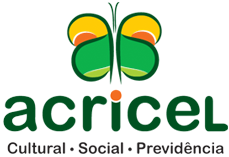 REQUERIMENTO DE BENEFÍCIOS PARA BENEFICIÁRIOPLANO DE APOSENTADORIA ACRICELPREVCNPB Nº 2011.0004-83 REQUERIMENTO DE BENEFÍCIOS PARA BENEFICIÁRIOPLANO DE APOSENTADORIA ACRICELPREVCNPB Nº 2011.0004-83 REQUERIMENTO DE BENEFÍCIOS PARA BENEFICIÁRIOPLANO DE APOSENTADORIA ACRICELPREVCNPB Nº 2011.0004-83 REQUERIMENTO DE BENEFÍCIOS PARA BENEFICIÁRIOPLANO DE APOSENTADORIA ACRICELPREVCNPB Nº 2011.0004-83 REQUERIMENTO DE BENEFÍCIOS PARA BENEFICIÁRIOPLANO DE APOSENTADORIA ACRICELPREVCNPB Nº 2011.0004-83 REQUERIMENTO DE BENEFÍCIOS PARA BENEFICIÁRIOPLANO DE APOSENTADORIA ACRICELPREVCNPB Nº 2011.0004-83 REQUERIMENTO DE BENEFÍCIOS PARA BENEFICIÁRIOPLANO DE APOSENTADORIA ACRICELPREVCNPB Nº 2011.0004-83 REQUERIMENTO DE BENEFÍCIOS PARA BENEFICIÁRIOPLANO DE APOSENTADORIA ACRICELPREVCNPB Nº 2011.0004-83 REQUERIMENTO DE BENEFÍCIOS PARA BENEFICIÁRIOPLANO DE APOSENTADORIA ACRICELPREVCNPB Nº 2011.0004-83 REQUERIMENTO DE BENEFÍCIOS PARA BENEFICIÁRIOPLANO DE APOSENTADORIA ACRICELPREVCNPB Nº 2011.0004-83 REQUERIMENTO DE BENEFÍCIOS PARA BENEFICIÁRIOPLANO DE APOSENTADORIA ACRICELPREVCNPB Nº 2011.0004-83 REQUERIMENTO DE BENEFÍCIOS PARA BENEFICIÁRIOPLANO DE APOSENTADORIA ACRICELPREVCNPB Nº 2011.0004-83 REQUERIMENTO DE BENEFÍCIOS PARA BENEFICIÁRIOPLANO DE APOSENTADORIA ACRICELPREVCNPB Nº 2011.0004-83 REQUERIMENTO DE BENEFÍCIOS PARA BENEFICIÁRIOPLANO DE APOSENTADORIA ACRICELPREVCNPB Nº 2011.0004-83 REQUERIMENTO DE BENEFÍCIOS PARA BENEFICIÁRIOPLANO DE APOSENTADORIA ACRICELPREVCNPB Nº 2011.0004-83 REQUERIMENTO DE BENEFÍCIOS PARA BENEFICIÁRIOPLANO DE APOSENTADORIA ACRICELPREVCNPB Nº 2011.0004-83 REQUERIMENTO DE BENEFÍCIOS PARA BENEFICIÁRIOPLANO DE APOSENTADORIA ACRICELPREVCNPB Nº 2011.0004-83 REQUERIMENTO DE BENEFÍCIOS PARA BENEFICIÁRIOPLANO DE APOSENTADORIA ACRICELPREVCNPB Nº 2011.0004-83 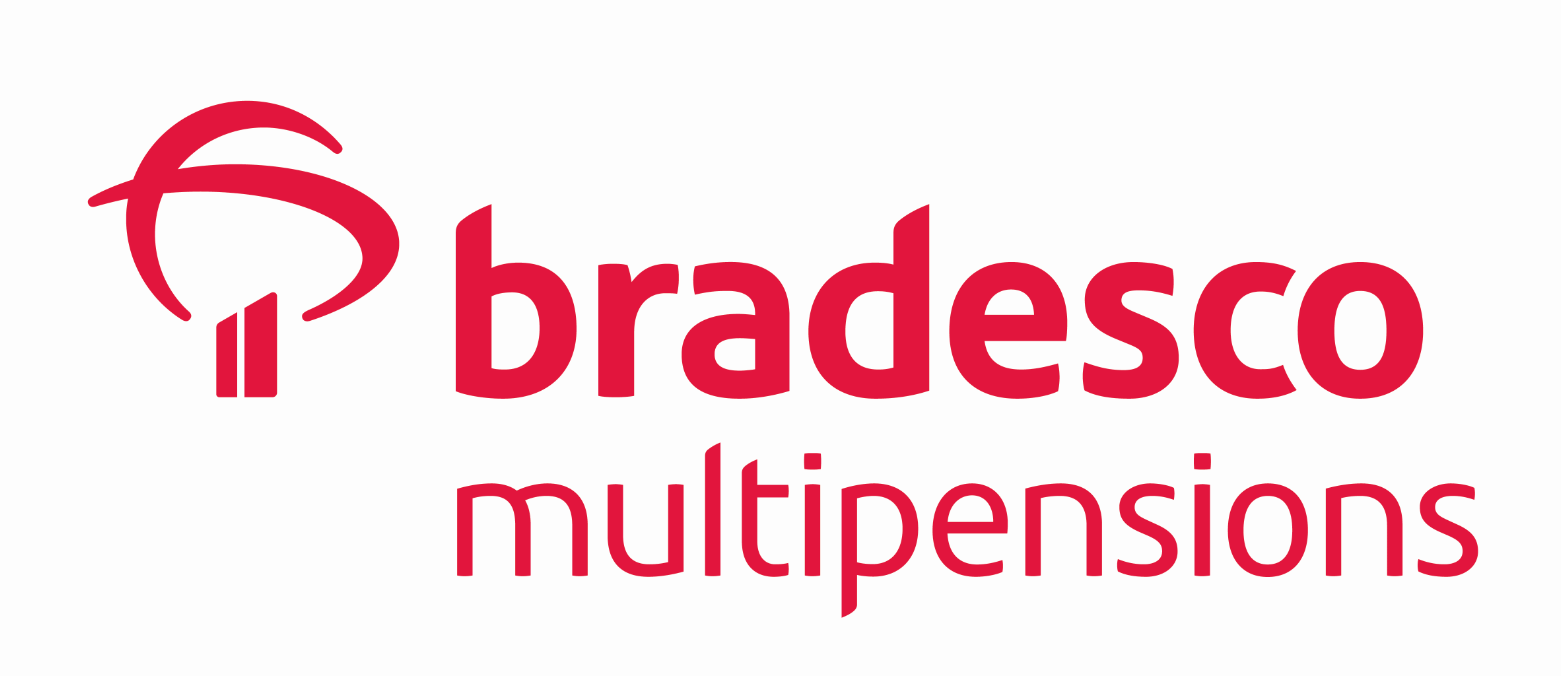 BENEFÍCIO REQUERIDOBENEFÍCIO REQUERIDOBENEFÍCIO REQUERIDOBENEFÍCIO REQUERIDOBENEFÍCIO REQUERIDOBENEFÍCIO REQUERIDOBENEFÍCIO REQUERIDOBENEFÍCIO REQUERIDOBENEFÍCIO REQUERIDOBENEFÍCIO REQUERIDOBENEFÍCIO REQUERIDOBENEFÍCIO REQUERIDOBENEFÍCIO REQUERIDOBENEFÍCIO REQUERIDOBENEFÍCIO REQUERIDOBENEFÍCIO REQUERIDOBENEFÍCIO REQUERIDOBENEFÍCIO REQUERIDOBENEFÍCIO REQUERIDOBENEFÍCIO REQUERIDOBENEFÍCIO REQUERIDOBENEFÍCIO REQUERIDOBENEFÍCIO REQUERIDO PENSÃO POR MORTE ANTES DA APOSENTADORIA:O benefício de Pensão por Morte será concedido, mediante requerimento, aos Beneficiários do Participante, em caso de falecimento. O beneficiário deverá escolher a forma de recebimento da renda mensal dentre as seguintes opções: Renda Mensal por Percentual: determinada a cada mês pela aplicação do percentual de      % (até 3,5%) incidente sobre o saldo da Conta de Participante. Renda Mensal de Valor Constante: de valor monetário fixo de R$      , limitado a 3,5% do saldo de Conta de Participante.O benefício será pago em forma de renda mensal, 12 vezes ao ano. PENSÃO POR MORTE ANTES DA APOSENTADORIA:O benefício de Pensão por Morte será concedido, mediante requerimento, aos Beneficiários do Participante, em caso de falecimento. O beneficiário deverá escolher a forma de recebimento da renda mensal dentre as seguintes opções: Renda Mensal por Percentual: determinada a cada mês pela aplicação do percentual de      % (até 3,5%) incidente sobre o saldo da Conta de Participante. Renda Mensal de Valor Constante: de valor monetário fixo de R$      , limitado a 3,5% do saldo de Conta de Participante.O benefício será pago em forma de renda mensal, 12 vezes ao ano. PENSÃO POR MORTE ANTES DA APOSENTADORIA:O benefício de Pensão por Morte será concedido, mediante requerimento, aos Beneficiários do Participante, em caso de falecimento. O beneficiário deverá escolher a forma de recebimento da renda mensal dentre as seguintes opções: Renda Mensal por Percentual: determinada a cada mês pela aplicação do percentual de      % (até 3,5%) incidente sobre o saldo da Conta de Participante. Renda Mensal de Valor Constante: de valor monetário fixo de R$      , limitado a 3,5% do saldo de Conta de Participante.O benefício será pago em forma de renda mensal, 12 vezes ao ano. PENSÃO POR MORTE ANTES DA APOSENTADORIA:O benefício de Pensão por Morte será concedido, mediante requerimento, aos Beneficiários do Participante, em caso de falecimento. O beneficiário deverá escolher a forma de recebimento da renda mensal dentre as seguintes opções: Renda Mensal por Percentual: determinada a cada mês pela aplicação do percentual de      % (até 3,5%) incidente sobre o saldo da Conta de Participante. Renda Mensal de Valor Constante: de valor monetário fixo de R$      , limitado a 3,5% do saldo de Conta de Participante.O benefício será pago em forma de renda mensal, 12 vezes ao ano. PENSÃO POR MORTE ANTES DA APOSENTADORIA:O benefício de Pensão por Morte será concedido, mediante requerimento, aos Beneficiários do Participante, em caso de falecimento. O beneficiário deverá escolher a forma de recebimento da renda mensal dentre as seguintes opções: Renda Mensal por Percentual: determinada a cada mês pela aplicação do percentual de      % (até 3,5%) incidente sobre o saldo da Conta de Participante. Renda Mensal de Valor Constante: de valor monetário fixo de R$      , limitado a 3,5% do saldo de Conta de Participante.O benefício será pago em forma de renda mensal, 12 vezes ao ano. PENSÃO POR MORTE ANTES DA APOSENTADORIA:O benefício de Pensão por Morte será concedido, mediante requerimento, aos Beneficiários do Participante, em caso de falecimento. O beneficiário deverá escolher a forma de recebimento da renda mensal dentre as seguintes opções: Renda Mensal por Percentual: determinada a cada mês pela aplicação do percentual de      % (até 3,5%) incidente sobre o saldo da Conta de Participante. Renda Mensal de Valor Constante: de valor monetário fixo de R$      , limitado a 3,5% do saldo de Conta de Participante.O benefício será pago em forma de renda mensal, 12 vezes ao ano. PENSÃO POR MORTE ANTES DA APOSENTADORIA:O benefício de Pensão por Morte será concedido, mediante requerimento, aos Beneficiários do Participante, em caso de falecimento. O beneficiário deverá escolher a forma de recebimento da renda mensal dentre as seguintes opções: Renda Mensal por Percentual: determinada a cada mês pela aplicação do percentual de      % (até 3,5%) incidente sobre o saldo da Conta de Participante. Renda Mensal de Valor Constante: de valor monetário fixo de R$      , limitado a 3,5% do saldo de Conta de Participante.O benefício será pago em forma de renda mensal, 12 vezes ao ano. PENSÃO POR MORTE ANTES DA APOSENTADORIA:O benefício de Pensão por Morte será concedido, mediante requerimento, aos Beneficiários do Participante, em caso de falecimento. O beneficiário deverá escolher a forma de recebimento da renda mensal dentre as seguintes opções: Renda Mensal por Percentual: determinada a cada mês pela aplicação do percentual de      % (até 3,5%) incidente sobre o saldo da Conta de Participante. Renda Mensal de Valor Constante: de valor monetário fixo de R$      , limitado a 3,5% do saldo de Conta de Participante.O benefício será pago em forma de renda mensal, 12 vezes ao ano. PENSÃO POR MORTE ANTES DA APOSENTADORIA:O benefício de Pensão por Morte será concedido, mediante requerimento, aos Beneficiários do Participante, em caso de falecimento. O beneficiário deverá escolher a forma de recebimento da renda mensal dentre as seguintes opções: Renda Mensal por Percentual: determinada a cada mês pela aplicação do percentual de      % (até 3,5%) incidente sobre o saldo da Conta de Participante. Renda Mensal de Valor Constante: de valor monetário fixo de R$      , limitado a 3,5% do saldo de Conta de Participante.O benefício será pago em forma de renda mensal, 12 vezes ao ano. PENSÃO POR MORTE ANTES DA APOSENTADORIA:O benefício de Pensão por Morte será concedido, mediante requerimento, aos Beneficiários do Participante, em caso de falecimento. O beneficiário deverá escolher a forma de recebimento da renda mensal dentre as seguintes opções: Renda Mensal por Percentual: determinada a cada mês pela aplicação do percentual de      % (até 3,5%) incidente sobre o saldo da Conta de Participante. Renda Mensal de Valor Constante: de valor monetário fixo de R$      , limitado a 3,5% do saldo de Conta de Participante.O benefício será pago em forma de renda mensal, 12 vezes ao ano. PENSÃO POR MORTE ANTES DA APOSENTADORIA:O benefício de Pensão por Morte será concedido, mediante requerimento, aos Beneficiários do Participante, em caso de falecimento. O beneficiário deverá escolher a forma de recebimento da renda mensal dentre as seguintes opções: Renda Mensal por Percentual: determinada a cada mês pela aplicação do percentual de      % (até 3,5%) incidente sobre o saldo da Conta de Participante. Renda Mensal de Valor Constante: de valor monetário fixo de R$      , limitado a 3,5% do saldo de Conta de Participante.O benefício será pago em forma de renda mensal, 12 vezes ao ano. PENSÃO POR MORTE ANTES DA APOSENTADORIA:O benefício de Pensão por Morte será concedido, mediante requerimento, aos Beneficiários do Participante, em caso de falecimento. O beneficiário deverá escolher a forma de recebimento da renda mensal dentre as seguintes opções: Renda Mensal por Percentual: determinada a cada mês pela aplicação do percentual de      % (até 3,5%) incidente sobre o saldo da Conta de Participante. Renda Mensal de Valor Constante: de valor monetário fixo de R$      , limitado a 3,5% do saldo de Conta de Participante.O benefício será pago em forma de renda mensal, 12 vezes ao ano. PENSÃO POR MORTE ANTES DA APOSENTADORIA:O benefício de Pensão por Morte será concedido, mediante requerimento, aos Beneficiários do Participante, em caso de falecimento. O beneficiário deverá escolher a forma de recebimento da renda mensal dentre as seguintes opções: Renda Mensal por Percentual: determinada a cada mês pela aplicação do percentual de      % (até 3,5%) incidente sobre o saldo da Conta de Participante. Renda Mensal de Valor Constante: de valor monetário fixo de R$      , limitado a 3,5% do saldo de Conta de Participante.O benefício será pago em forma de renda mensal, 12 vezes ao ano. PENSÃO POR MORTE ANTES DA APOSENTADORIA:O benefício de Pensão por Morte será concedido, mediante requerimento, aos Beneficiários do Participante, em caso de falecimento. O beneficiário deverá escolher a forma de recebimento da renda mensal dentre as seguintes opções: Renda Mensal por Percentual: determinada a cada mês pela aplicação do percentual de      % (até 3,5%) incidente sobre o saldo da Conta de Participante. Renda Mensal de Valor Constante: de valor monetário fixo de R$      , limitado a 3,5% do saldo de Conta de Participante.O benefício será pago em forma de renda mensal, 12 vezes ao ano. PENSÃO POR MORTE ANTES DA APOSENTADORIA:O benefício de Pensão por Morte será concedido, mediante requerimento, aos Beneficiários do Participante, em caso de falecimento. O beneficiário deverá escolher a forma de recebimento da renda mensal dentre as seguintes opções: Renda Mensal por Percentual: determinada a cada mês pela aplicação do percentual de      % (até 3,5%) incidente sobre o saldo da Conta de Participante. Renda Mensal de Valor Constante: de valor monetário fixo de R$      , limitado a 3,5% do saldo de Conta de Participante.O benefício será pago em forma de renda mensal, 12 vezes ao ano. PENSÃO POR MORTE ANTES DA APOSENTADORIA:O benefício de Pensão por Morte será concedido, mediante requerimento, aos Beneficiários do Participante, em caso de falecimento. O beneficiário deverá escolher a forma de recebimento da renda mensal dentre as seguintes opções: Renda Mensal por Percentual: determinada a cada mês pela aplicação do percentual de      % (até 3,5%) incidente sobre o saldo da Conta de Participante. Renda Mensal de Valor Constante: de valor monetário fixo de R$      , limitado a 3,5% do saldo de Conta de Participante.O benefício será pago em forma de renda mensal, 12 vezes ao ano. PENSÃO POR MORTE ANTES DA APOSENTADORIA:O benefício de Pensão por Morte será concedido, mediante requerimento, aos Beneficiários do Participante, em caso de falecimento. O beneficiário deverá escolher a forma de recebimento da renda mensal dentre as seguintes opções: Renda Mensal por Percentual: determinada a cada mês pela aplicação do percentual de      % (até 3,5%) incidente sobre o saldo da Conta de Participante. Renda Mensal de Valor Constante: de valor monetário fixo de R$      , limitado a 3,5% do saldo de Conta de Participante.O benefício será pago em forma de renda mensal, 12 vezes ao ano. PENSÃO POR MORTE ANTES DA APOSENTADORIA:O benefício de Pensão por Morte será concedido, mediante requerimento, aos Beneficiários do Participante, em caso de falecimento. O beneficiário deverá escolher a forma de recebimento da renda mensal dentre as seguintes opções: Renda Mensal por Percentual: determinada a cada mês pela aplicação do percentual de      % (até 3,5%) incidente sobre o saldo da Conta de Participante. Renda Mensal de Valor Constante: de valor monetário fixo de R$      , limitado a 3,5% do saldo de Conta de Participante.O benefício será pago em forma de renda mensal, 12 vezes ao ano. PENSÃO POR MORTE ANTES DA APOSENTADORIA:O benefício de Pensão por Morte será concedido, mediante requerimento, aos Beneficiários do Participante, em caso de falecimento. O beneficiário deverá escolher a forma de recebimento da renda mensal dentre as seguintes opções: Renda Mensal por Percentual: determinada a cada mês pela aplicação do percentual de      % (até 3,5%) incidente sobre o saldo da Conta de Participante. Renda Mensal de Valor Constante: de valor monetário fixo de R$      , limitado a 3,5% do saldo de Conta de Participante.O benefício será pago em forma de renda mensal, 12 vezes ao ano. PENSÃO POR MORTE ANTES DA APOSENTADORIA:O benefício de Pensão por Morte será concedido, mediante requerimento, aos Beneficiários do Participante, em caso de falecimento. O beneficiário deverá escolher a forma de recebimento da renda mensal dentre as seguintes opções: Renda Mensal por Percentual: determinada a cada mês pela aplicação do percentual de      % (até 3,5%) incidente sobre o saldo da Conta de Participante. Renda Mensal de Valor Constante: de valor monetário fixo de R$      , limitado a 3,5% do saldo de Conta de Participante.O benefício será pago em forma de renda mensal, 12 vezes ao ano. PENSÃO POR MORTE ANTES DA APOSENTADORIA:O benefício de Pensão por Morte será concedido, mediante requerimento, aos Beneficiários do Participante, em caso de falecimento. O beneficiário deverá escolher a forma de recebimento da renda mensal dentre as seguintes opções: Renda Mensal por Percentual: determinada a cada mês pela aplicação do percentual de      % (até 3,5%) incidente sobre o saldo da Conta de Participante. Renda Mensal de Valor Constante: de valor monetário fixo de R$      , limitado a 3,5% do saldo de Conta de Participante.O benefício será pago em forma de renda mensal, 12 vezes ao ano. PENSÃO POR MORTE ANTES DA APOSENTADORIA:O benefício de Pensão por Morte será concedido, mediante requerimento, aos Beneficiários do Participante, em caso de falecimento. O beneficiário deverá escolher a forma de recebimento da renda mensal dentre as seguintes opções: Renda Mensal por Percentual: determinada a cada mês pela aplicação do percentual de      % (até 3,5%) incidente sobre o saldo da Conta de Participante. Renda Mensal de Valor Constante: de valor monetário fixo de R$      , limitado a 3,5% do saldo de Conta de Participante.O benefício será pago em forma de renda mensal, 12 vezes ao ano. PENSÃO POR MORTE ANTES DA APOSENTADORIA:O benefício de Pensão por Morte será concedido, mediante requerimento, aos Beneficiários do Participante, em caso de falecimento. O beneficiário deverá escolher a forma de recebimento da renda mensal dentre as seguintes opções: Renda Mensal por Percentual: determinada a cada mês pela aplicação do percentual de      % (até 3,5%) incidente sobre o saldo da Conta de Participante. Renda Mensal de Valor Constante: de valor monetário fixo de R$      , limitado a 3,5% do saldo de Conta de Participante.O benefício será pago em forma de renda mensal, 12 vezes ao ano. PENSÃO POR MORTE POSTERIOR À APOSENTADORIA:Ocorrendo a morte do Assistido em gozo de Aposentadoria Normal ou Aposentadoria por Invalidez, a renda mensal será convertida em Pensão por Morte, e paga aos Beneficiários até o esgotamento do saldo da Conta de Participante. PENSÃO POR MORTE POSTERIOR À APOSENTADORIA:Ocorrendo a morte do Assistido em gozo de Aposentadoria Normal ou Aposentadoria por Invalidez, a renda mensal será convertida em Pensão por Morte, e paga aos Beneficiários até o esgotamento do saldo da Conta de Participante. PENSÃO POR MORTE POSTERIOR À APOSENTADORIA:Ocorrendo a morte do Assistido em gozo de Aposentadoria Normal ou Aposentadoria por Invalidez, a renda mensal será convertida em Pensão por Morte, e paga aos Beneficiários até o esgotamento do saldo da Conta de Participante. PENSÃO POR MORTE POSTERIOR À APOSENTADORIA:Ocorrendo a morte do Assistido em gozo de Aposentadoria Normal ou Aposentadoria por Invalidez, a renda mensal será convertida em Pensão por Morte, e paga aos Beneficiários até o esgotamento do saldo da Conta de Participante. PENSÃO POR MORTE POSTERIOR À APOSENTADORIA:Ocorrendo a morte do Assistido em gozo de Aposentadoria Normal ou Aposentadoria por Invalidez, a renda mensal será convertida em Pensão por Morte, e paga aos Beneficiários até o esgotamento do saldo da Conta de Participante. PENSÃO POR MORTE POSTERIOR À APOSENTADORIA:Ocorrendo a morte do Assistido em gozo de Aposentadoria Normal ou Aposentadoria por Invalidez, a renda mensal será convertida em Pensão por Morte, e paga aos Beneficiários até o esgotamento do saldo da Conta de Participante. PENSÃO POR MORTE POSTERIOR À APOSENTADORIA:Ocorrendo a morte do Assistido em gozo de Aposentadoria Normal ou Aposentadoria por Invalidez, a renda mensal será convertida em Pensão por Morte, e paga aos Beneficiários até o esgotamento do saldo da Conta de Participante. PENSÃO POR MORTE POSTERIOR À APOSENTADORIA:Ocorrendo a morte do Assistido em gozo de Aposentadoria Normal ou Aposentadoria por Invalidez, a renda mensal será convertida em Pensão por Morte, e paga aos Beneficiários até o esgotamento do saldo da Conta de Participante. PENSÃO POR MORTE POSTERIOR À APOSENTADORIA:Ocorrendo a morte do Assistido em gozo de Aposentadoria Normal ou Aposentadoria por Invalidez, a renda mensal será convertida em Pensão por Morte, e paga aos Beneficiários até o esgotamento do saldo da Conta de Participante. PENSÃO POR MORTE POSTERIOR À APOSENTADORIA:Ocorrendo a morte do Assistido em gozo de Aposentadoria Normal ou Aposentadoria por Invalidez, a renda mensal será convertida em Pensão por Morte, e paga aos Beneficiários até o esgotamento do saldo da Conta de Participante. PENSÃO POR MORTE POSTERIOR À APOSENTADORIA:Ocorrendo a morte do Assistido em gozo de Aposentadoria Normal ou Aposentadoria por Invalidez, a renda mensal será convertida em Pensão por Morte, e paga aos Beneficiários até o esgotamento do saldo da Conta de Participante. PENSÃO POR MORTE POSTERIOR À APOSENTADORIA:Ocorrendo a morte do Assistido em gozo de Aposentadoria Normal ou Aposentadoria por Invalidez, a renda mensal será convertida em Pensão por Morte, e paga aos Beneficiários até o esgotamento do saldo da Conta de Participante. PENSÃO POR MORTE POSTERIOR À APOSENTADORIA:Ocorrendo a morte do Assistido em gozo de Aposentadoria Normal ou Aposentadoria por Invalidez, a renda mensal será convertida em Pensão por Morte, e paga aos Beneficiários até o esgotamento do saldo da Conta de Participante. PENSÃO POR MORTE POSTERIOR À APOSENTADORIA:Ocorrendo a morte do Assistido em gozo de Aposentadoria Normal ou Aposentadoria por Invalidez, a renda mensal será convertida em Pensão por Morte, e paga aos Beneficiários até o esgotamento do saldo da Conta de Participante. PENSÃO POR MORTE POSTERIOR À APOSENTADORIA:Ocorrendo a morte do Assistido em gozo de Aposentadoria Normal ou Aposentadoria por Invalidez, a renda mensal será convertida em Pensão por Morte, e paga aos Beneficiários até o esgotamento do saldo da Conta de Participante. PENSÃO POR MORTE POSTERIOR À APOSENTADORIA:Ocorrendo a morte do Assistido em gozo de Aposentadoria Normal ou Aposentadoria por Invalidez, a renda mensal será convertida em Pensão por Morte, e paga aos Beneficiários até o esgotamento do saldo da Conta de Participante. PENSÃO POR MORTE POSTERIOR À APOSENTADORIA:Ocorrendo a morte do Assistido em gozo de Aposentadoria Normal ou Aposentadoria por Invalidez, a renda mensal será convertida em Pensão por Morte, e paga aos Beneficiários até o esgotamento do saldo da Conta de Participante. PENSÃO POR MORTE POSTERIOR À APOSENTADORIA:Ocorrendo a morte do Assistido em gozo de Aposentadoria Normal ou Aposentadoria por Invalidez, a renda mensal será convertida em Pensão por Morte, e paga aos Beneficiários até o esgotamento do saldo da Conta de Participante. PENSÃO POR MORTE POSTERIOR À APOSENTADORIA:Ocorrendo a morte do Assistido em gozo de Aposentadoria Normal ou Aposentadoria por Invalidez, a renda mensal será convertida em Pensão por Morte, e paga aos Beneficiários até o esgotamento do saldo da Conta de Participante. PENSÃO POR MORTE POSTERIOR À APOSENTADORIA:Ocorrendo a morte do Assistido em gozo de Aposentadoria Normal ou Aposentadoria por Invalidez, a renda mensal será convertida em Pensão por Morte, e paga aos Beneficiários até o esgotamento do saldo da Conta de Participante. PENSÃO POR MORTE POSTERIOR À APOSENTADORIA:Ocorrendo a morte do Assistido em gozo de Aposentadoria Normal ou Aposentadoria por Invalidez, a renda mensal será convertida em Pensão por Morte, e paga aos Beneficiários até o esgotamento do saldo da Conta de Participante. PENSÃO POR MORTE POSTERIOR À APOSENTADORIA:Ocorrendo a morte do Assistido em gozo de Aposentadoria Normal ou Aposentadoria por Invalidez, a renda mensal será convertida em Pensão por Morte, e paga aos Beneficiários até o esgotamento do saldo da Conta de Participante. PENSÃO POR MORTE POSTERIOR À APOSENTADORIA:Ocorrendo a morte do Assistido em gozo de Aposentadoria Normal ou Aposentadoria por Invalidez, a renda mensal será convertida em Pensão por Morte, e paga aos Beneficiários até o esgotamento do saldo da Conta de Participante.DADOS DO SOLICITANTEDADOS DO SOLICITANTEDADOS DO SOLICITANTEDADOS DO SOLICITANTEDADOS DO SOLICITANTEDADOS DO SOLICITANTEDADOS DO SOLICITANTEDADOS DO SOLICITANTEDADOS DO SOLICITANTEDADOS DO SOLICITANTEDADOS DO SOLICITANTEDADOS DO SOLICITANTEDADOS DO SOLICITANTEDADOS DO SOLICITANTEDADOS DO SOLICITANTEDADOS DO SOLICITANTEDADOS DO SOLICITANTEDADOS DO SOLICITANTEDADOS DO SOLICITANTEDADOS DO SOLICITANTEDADOS DO SOLICITANTEDADOS DO SOLICITANTEDADOS DO SOLICITANTENome Completo do Solicitante (Sem Abreviações)Nome Completo do Solicitante (Sem Abreviações)Nome Completo do Solicitante (Sem Abreviações)Nome Completo do Solicitante (Sem Abreviações)Nome Completo do Solicitante (Sem Abreviações)Nome Completo do Solicitante (Sem Abreviações)Nome Completo do Solicitante (Sem Abreviações)Nome Completo do Solicitante (Sem Abreviações)Nome Completo do Solicitante (Sem Abreviações)Nome Completo do Solicitante (Sem Abreviações)Nome Completo do Solicitante (Sem Abreviações)Nome Completo do Solicitante (Sem Abreviações)Nome Completo do Solicitante (Sem Abreviações)Nome Completo do Solicitante (Sem Abreviações) Grau de Parentesco com o Participante Grau de Parentesco com o Participante Grau de Parentesco com o Participante Grau de Parentesco com o Participante Grau de Parentesco com o Participante Grau de Parentesco com o Participante Grau de Parentesco com o Participante Grau de Parentesco com o Participante Grau de Parentesco com o ParticipanteData de Nascimento do Solicitante     /     /     Data de Nascimento do Solicitante     /     /     Data de Nascimento do Solicitante     /     /     Data de Nascimento do Solicitante     /     /     Data de Nascimento do Solicitante     /     /     Data de Nascimento do Solicitante     /     /     Inválido Sim   NãoInválido Sim   NãoInválido Sim   NãoInválido Sim   NãoInválido Sim   NãoInválido Sim   NãoSexo F   MSexo F   MCursa Nível Superior SIM   NÃOCursa Nível Superior SIM   NÃOCursa Nível Superior SIM   NÃOCursa Nível Superior SIM   NÃOCursa Nível Superior SIM   NÃOCursa Nível Superior SIM   NÃOCursa Nível Superior SIM   NÃOCursa Nível Superior SIM   NÃOCursa Nível Superior SIM   NÃONacionalidadeNacionalidadeNacionalidadeNacionalidadeNacionalidadeNacionalidadeNaturalidade (Cidade)Naturalidade (Cidade)Naturalidade (Cidade)Naturalidade (Cidade)Naturalidade (Cidade)Naturalidade (Cidade)UFUFEstado Civil  Solteiro     Casado         Viúvo                           Separado   Divorciado    Convivência Marital           Estado Civil  Solteiro     Casado         Viúvo                           Separado   Divorciado    Convivência Marital           Estado Civil  Solteiro     Casado         Viúvo                           Separado   Divorciado    Convivência Marital           Estado Civil  Solteiro     Casado         Viúvo                           Separado   Divorciado    Convivência Marital           Estado Civil  Solteiro     Casado         Viúvo                           Separado   Divorciado    Convivência Marital           Estado Civil  Solteiro     Casado         Viúvo                           Separado   Divorciado    Convivência Marital           Estado Civil  Solteiro     Casado         Viúvo                           Separado   Divorciado    Convivência Marital           Estado Civil  Solteiro     Casado         Viúvo                           Separado   Divorciado    Convivência Marital           Estado Civil  Solteiro     Casado         Viúvo                           Separado   Divorciado    Convivência Marital           CEPEndereço (Logradouro)Endereço (Logradouro)Endereço (Logradouro)Endereço (Logradouro)Endereço (Logradouro)Endereço (Logradouro)Endereço (Logradouro)Endereço (Logradouro)Endereço (Logradouro)Endereço (Logradouro)Endereço (Logradouro)Endereço (Logradouro)Endereço (Logradouro)Endereço (Logradouro)Endereço (Logradouro)Endereço (Logradouro)Endereço (Logradouro)NúmeroNúmeroNúmeroNúmeroNúmeroComplementoPaísPaísPaísPaísPaísPaísUFUFMunicípioMunicípioMunicípioMunicípioMunicípioMunicípioMunicípioMunicípioBairroBairroBairroBairroBairroBairroTelefone Comercial(      )      Telefone Comercial(      )      Telefone Comercial(      )      Telefone Comercial(      )      Telefone Comercial(      )      Telefone Celular(   )      Telefone Celular(   )      Telefone Celular(   )      Telefone Residencial(      )      Telefone Residencial(      )      Telefone Residencial(      )      Telefone Residencial(      )      Telefone Residencial(      )      Telefone Residencial(      )      Telefone Residencial(      )      Telefone Residencial(      )      Telefone Residencial(      )      E-mailE-mailE-mailE-mailE-mailE-mailDocumento de Ident. (RG, CNH…)Documento de Ident. (RG, CNH…)Documento de Ident. (RG, CNH…)Documento de Ident. (RG, CNH…)Documento de Ident. (RG, CNH…)Núm. do DocumentoNúm. do DocumentoNúm. do DocumentoNúm. do DocumentoNúm. do DocumentoNúm. do DocumentoNúm. do DocumentoÓrgão Expedidor/UFÓrgão Expedidor/UFÓrgão Expedidor/UFÓrgão Expedidor/UFÓrgão Expedidor/UFData de Expedição       /       /          Data de Expedição       /       /          Data de Expedição       /       /          Data de Expedição       /       /          CPFCPFData de Validade    /     /     Data de Validade    /     /     Data de Validade    /     /     Data de Validade    /     /     Data de Validade    /     /     País EmissorPaís EmissorPaís EmissorPaís EmissorPaís EmissorPaís EmissorPaís EmissorData de Nascimento       /       /          Data de Nascimento       /       /          Data de Nascimento       /       /          Data de Nascimento       /       /          Data de Nascimento       /       /          Local de NascimentoLocal de NascimentoLocal de NascimentoLocal de NascimentoPaís de NascimentoPaís de NascimentoNome Completo da Mãe (sem abreviações)Nome Completo da Mãe (sem abreviações)Nome Completo da Mãe (sem abreviações)Nome Completo da Mãe (sem abreviações)Nome Completo da Mãe (sem abreviações)Nome Completo da Mãe (sem abreviações)Nome Completo da Mãe (sem abreviações)Nome Completo da Mãe (sem abreviações)Nome Completo da Mãe (sem abreviações)Nome Completo da Mãe (sem abreviações)Nome Completo do Pai (sem abreviações)Nome Completo do Pai (sem abreviações)Nome Completo do Pai (sem abreviações)Nome Completo do Pai (sem abreviações)Nome Completo do Pai (sem abreviações)Nome Completo do Pai (sem abreviações)Nome Completo do Pai (sem abreviações)Nome Completo do Pai (sem abreviações)Nome Completo do Pai (sem abreviações)Nome Completo do Pai (sem abreviações)Nome Completo do Pai (sem abreviações)Nome Completo do Pai (sem abreviações)Nome Completo do Pai (sem abreviações)DADOS DO PARTICIPANTE FALECIDODADOS DO PARTICIPANTE FALECIDODADOS DO PARTICIPANTE FALECIDODADOS DO PARTICIPANTE FALECIDODADOS DO PARTICIPANTE FALECIDODADOS DO PARTICIPANTE FALECIDODADOS DO PARTICIPANTE FALECIDODADOS DO PARTICIPANTE FALECIDODADOS DO PARTICIPANTE FALECIDODADOS DO PARTICIPANTE FALECIDODADOS DO PARTICIPANTE FALECIDODADOS DO PARTICIPANTE FALECIDODADOS DO PARTICIPANTE FALECIDODADOS DO PARTICIPANTE FALECIDODADOS DO PARTICIPANTE FALECIDODADOS DO PARTICIPANTE FALECIDODADOS DO PARTICIPANTE FALECIDODADOS DO PARTICIPANTE FALECIDODADOS DO PARTICIPANTE FALECIDODADOS DO PARTICIPANTE FALECIDODADOS DO PARTICIPANTE FALECIDODADOS DO PARTICIPANTE FALECIDODADOS DO PARTICIPANTE FALECIDONome Completo do Participante (Sem Abreviações)Nome Completo do Participante (Sem Abreviações)Nome Completo do Participante (Sem Abreviações)Nome Completo do Participante (Sem Abreviações)Nome Completo do Participante (Sem Abreviações)Nome Completo do Participante (Sem Abreviações)Nome Completo do Participante (Sem Abreviações)Nome Completo do Participante (Sem Abreviações)Nome Completo do Participante (Sem Abreviações)Nome Completo do Participante (Sem Abreviações)Nome Completo do Participante (Sem Abreviações)Nome Completo do Participante (Sem Abreviações)Nome Completo do Participante (Sem Abreviações)Nome Completo do Participante (Sem Abreviações)Nome Completo do Participante (Sem Abreviações)Matrícula no PlanoMatrícula no PlanoMatrícula no PlanoMatrícula no PlanoMatrícula no PlanoMatrícula no PlanoMatrícula no PlanoMatrícula no PlanoCPF NºCPF NºRG RG RG RG Sexo F   MSexo F   MSexo F   MData de Nascimento do Participante     /     /     Data de Nascimento do Participante     /     /     Data de Nascimento do Participante     /     /     Data de Nascimento do Participante     /     /     Data de Nascimento do Participante     /     /     Data de Nascimento do Participante     /     /     Data de Nascimento do Participante     /     /     Data de Nascimento do Participante     /     /     Data de Nascimento do Participante     /     /     Data de Nascimento do Participante     /     /     Data de Falecimento do Participante     /     /     Data de Falecimento do Participante     /     /     Data de Falecimento do Participante     /     /     Data de Falecimento do Participante     /     /     DADOS PARA CRÉDITO BANCÁRIO (SOMENTE CONTA CORRENTE)DADOS PARA CRÉDITO BANCÁRIO (SOMENTE CONTA CORRENTE)DADOS PARA CRÉDITO BANCÁRIO (SOMENTE CONTA CORRENTE)DADOS PARA CRÉDITO BANCÁRIO (SOMENTE CONTA CORRENTE)DADOS PARA CRÉDITO BANCÁRIO (SOMENTE CONTA CORRENTE)DADOS PARA CRÉDITO BANCÁRIO (SOMENTE CONTA CORRENTE)DADOS PARA CRÉDITO BANCÁRIO (SOMENTE CONTA CORRENTE)DADOS PARA CRÉDITO BANCÁRIO (SOMENTE CONTA CORRENTE)DADOS PARA CRÉDITO BANCÁRIO (SOMENTE CONTA CORRENTE)DADOS PARA CRÉDITO BANCÁRIO (SOMENTE CONTA CORRENTE)DADOS PARA CRÉDITO BANCÁRIO (SOMENTE CONTA CORRENTE)DADOS PARA CRÉDITO BANCÁRIO (SOMENTE CONTA CORRENTE)DADOS PARA CRÉDITO BANCÁRIO (SOMENTE CONTA CORRENTE)DADOS PARA CRÉDITO BANCÁRIO (SOMENTE CONTA CORRENTE)DADOS PARA CRÉDITO BANCÁRIO (SOMENTE CONTA CORRENTE)DADOS PARA CRÉDITO BANCÁRIO (SOMENTE CONTA CORRENTE)DADOS PARA CRÉDITO BANCÁRIO (SOMENTE CONTA CORRENTE)DADOS PARA CRÉDITO BANCÁRIO (SOMENTE CONTA CORRENTE)DADOS PARA CRÉDITO BANCÁRIO (SOMENTE CONTA CORRENTE)DADOS PARA CRÉDITO BANCÁRIO (SOMENTE CONTA CORRENTE)DADOS PARA CRÉDITO BANCÁRIO (SOMENTE CONTA CORRENTE)DADOS PARA CRÉDITO BANCÁRIO (SOMENTE CONTA CORRENTE)DADOS PARA CRÉDITO BANCÁRIO (SOMENTE CONTA CORRENTE)Nome do CorrentistaNome do CorrentistaNome do CorrentistaNome do CorrentistaNome do CorrentistaNome do CorrentistaNome do CorrentistaNome do CorrentistaNome do CorrentistaNome do CorrentistaNome do CorrentistaNome do CorrentistaNome do CorrentistaNome do CorrentistaNome do CorrentistaCPF NºCPF NºCPF NºCPF NºCPF NºCPF NºCPF NºCPF NºNome do BancoNome do BancoNome do BancoNome do BancoNome do BancoNome do BancoNome do BancoCódigo do BancoCódigo do BancoCódigo do BancoCódigo do BancoCódigo do BancoNome da AgênciaNome da AgênciaNome da AgênciaNome da AgênciaNome da AgênciaNome da AgênciaNome da AgênciaNome da AgênciaNome da AgênciaCódigo da AgênciaCódigo da AgênciaNúmero da ContaNúmero da ContaNúmero da ContaNúmero da ContaNúmero da ContaNúmero da ContaNúmero da ContaCidade da AgênciaCidade da AgênciaCidade da AgênciaCidade da AgênciaCidade da AgênciaCidade da AgênciaCidade da AgênciaCidade da AgênciaEstadoEstadoEstadoEstadoEstadoEstadoEstadoEstadoINFORMAÇOES FISCAIS - FATCAINFORMAÇOES FISCAIS - FATCAINFORMAÇOES FISCAIS - FATCAINFORMAÇOES FISCAIS - FATCAINFORMAÇOES FISCAIS - FATCAINFORMAÇOES FISCAIS - FATCAINFORMAÇOES FISCAIS - FATCAINFORMAÇOES FISCAIS - FATCAINFORMAÇOES FISCAIS - FATCAINFORMAÇOES FISCAIS - FATCAINFORMAÇOES FISCAIS - FATCAINFORMAÇOES FISCAIS - FATCAINFORMAÇOES FISCAIS - FATCAINFORMAÇOES FISCAIS - FATCAINFORMAÇOES FISCAIS - FATCAINFORMAÇOES FISCAIS - FATCAINFORMAÇOES FISCAIS - FATCAINFORMAÇOES FISCAIS - FATCAINFORMAÇOES FISCAIS - FATCAINFORMAÇOES FISCAIS - FATCAINFORMAÇOES FISCAIS - FATCAINFORMAÇOES FISCAIS - FATCAINFORMAÇOES FISCAIS - FATCA1 - Possui alguma nacionalidade além da declarada?  Sim    Não2 - Possui alguma residência fiscal diferente da brasileira?  Sim    Não3 - Possui visto de residência permanente válido em outros países, como por exemplo Green Card?  Sim    NãoEm caso afirmativo à qualquer opção acima e/ou em caso de nascimento ou nacionalidade em país estrangeiro, preencher os campos abaixo:No campo “referência”, assinale 1 para informações relativas ao país de nascimento, 2 para informações relativas à nacionalidade, 3 para informações relativas à residência fiscal e 4 para informações relativas ao visto de residência permanente.1 - Possui alguma nacionalidade além da declarada?  Sim    Não2 - Possui alguma residência fiscal diferente da brasileira?  Sim    Não3 - Possui visto de residência permanente válido em outros países, como por exemplo Green Card?  Sim    NãoEm caso afirmativo à qualquer opção acima e/ou em caso de nascimento ou nacionalidade em país estrangeiro, preencher os campos abaixo:No campo “referência”, assinale 1 para informações relativas ao país de nascimento, 2 para informações relativas à nacionalidade, 3 para informações relativas à residência fiscal e 4 para informações relativas ao visto de residência permanente.1 - Possui alguma nacionalidade além da declarada?  Sim    Não2 - Possui alguma residência fiscal diferente da brasileira?  Sim    Não3 - Possui visto de residência permanente válido em outros países, como por exemplo Green Card?  Sim    NãoEm caso afirmativo à qualquer opção acima e/ou em caso de nascimento ou nacionalidade em país estrangeiro, preencher os campos abaixo:No campo “referência”, assinale 1 para informações relativas ao país de nascimento, 2 para informações relativas à nacionalidade, 3 para informações relativas à residência fiscal e 4 para informações relativas ao visto de residência permanente.1 - Possui alguma nacionalidade além da declarada?  Sim    Não2 - Possui alguma residência fiscal diferente da brasileira?  Sim    Não3 - Possui visto de residência permanente válido em outros países, como por exemplo Green Card?  Sim    NãoEm caso afirmativo à qualquer opção acima e/ou em caso de nascimento ou nacionalidade em país estrangeiro, preencher os campos abaixo:No campo “referência”, assinale 1 para informações relativas ao país de nascimento, 2 para informações relativas à nacionalidade, 3 para informações relativas à residência fiscal e 4 para informações relativas ao visto de residência permanente.1 - Possui alguma nacionalidade além da declarada?  Sim    Não2 - Possui alguma residência fiscal diferente da brasileira?  Sim    Não3 - Possui visto de residência permanente válido em outros países, como por exemplo Green Card?  Sim    NãoEm caso afirmativo à qualquer opção acima e/ou em caso de nascimento ou nacionalidade em país estrangeiro, preencher os campos abaixo:No campo “referência”, assinale 1 para informações relativas ao país de nascimento, 2 para informações relativas à nacionalidade, 3 para informações relativas à residência fiscal e 4 para informações relativas ao visto de residência permanente.1 - Possui alguma nacionalidade além da declarada?  Sim    Não2 - Possui alguma residência fiscal diferente da brasileira?  Sim    Não3 - Possui visto de residência permanente válido em outros países, como por exemplo Green Card?  Sim    NãoEm caso afirmativo à qualquer opção acima e/ou em caso de nascimento ou nacionalidade em país estrangeiro, preencher os campos abaixo:No campo “referência”, assinale 1 para informações relativas ao país de nascimento, 2 para informações relativas à nacionalidade, 3 para informações relativas à residência fiscal e 4 para informações relativas ao visto de residência permanente.1 - Possui alguma nacionalidade além da declarada?  Sim    Não2 - Possui alguma residência fiscal diferente da brasileira?  Sim    Não3 - Possui visto de residência permanente válido em outros países, como por exemplo Green Card?  Sim    NãoEm caso afirmativo à qualquer opção acima e/ou em caso de nascimento ou nacionalidade em país estrangeiro, preencher os campos abaixo:No campo “referência”, assinale 1 para informações relativas ao país de nascimento, 2 para informações relativas à nacionalidade, 3 para informações relativas à residência fiscal e 4 para informações relativas ao visto de residência permanente.1 - Possui alguma nacionalidade além da declarada?  Sim    Não2 - Possui alguma residência fiscal diferente da brasileira?  Sim    Não3 - Possui visto de residência permanente válido em outros países, como por exemplo Green Card?  Sim    NãoEm caso afirmativo à qualquer opção acima e/ou em caso de nascimento ou nacionalidade em país estrangeiro, preencher os campos abaixo:No campo “referência”, assinale 1 para informações relativas ao país de nascimento, 2 para informações relativas à nacionalidade, 3 para informações relativas à residência fiscal e 4 para informações relativas ao visto de residência permanente.1 - Possui alguma nacionalidade além da declarada?  Sim    Não2 - Possui alguma residência fiscal diferente da brasileira?  Sim    Não3 - Possui visto de residência permanente válido em outros países, como por exemplo Green Card?  Sim    NãoEm caso afirmativo à qualquer opção acima e/ou em caso de nascimento ou nacionalidade em país estrangeiro, preencher os campos abaixo:No campo “referência”, assinale 1 para informações relativas ao país de nascimento, 2 para informações relativas à nacionalidade, 3 para informações relativas à residência fiscal e 4 para informações relativas ao visto de residência permanente.1 - Possui alguma nacionalidade além da declarada?  Sim    Não2 - Possui alguma residência fiscal diferente da brasileira?  Sim    Não3 - Possui visto de residência permanente válido em outros países, como por exemplo Green Card?  Sim    NãoEm caso afirmativo à qualquer opção acima e/ou em caso de nascimento ou nacionalidade em país estrangeiro, preencher os campos abaixo:No campo “referência”, assinale 1 para informações relativas ao país de nascimento, 2 para informações relativas à nacionalidade, 3 para informações relativas à residência fiscal e 4 para informações relativas ao visto de residência permanente.1 - Possui alguma nacionalidade além da declarada?  Sim    Não2 - Possui alguma residência fiscal diferente da brasileira?  Sim    Não3 - Possui visto de residência permanente válido em outros países, como por exemplo Green Card?  Sim    NãoEm caso afirmativo à qualquer opção acima e/ou em caso de nascimento ou nacionalidade em país estrangeiro, preencher os campos abaixo:No campo “referência”, assinale 1 para informações relativas ao país de nascimento, 2 para informações relativas à nacionalidade, 3 para informações relativas à residência fiscal e 4 para informações relativas ao visto de residência permanente.1 - Possui alguma nacionalidade além da declarada?  Sim    Não2 - Possui alguma residência fiscal diferente da brasileira?  Sim    Não3 - Possui visto de residência permanente válido em outros países, como por exemplo Green Card?  Sim    NãoEm caso afirmativo à qualquer opção acima e/ou em caso de nascimento ou nacionalidade em país estrangeiro, preencher os campos abaixo:No campo “referência”, assinale 1 para informações relativas ao país de nascimento, 2 para informações relativas à nacionalidade, 3 para informações relativas à residência fiscal e 4 para informações relativas ao visto de residência permanente.1 - Possui alguma nacionalidade além da declarada?  Sim    Não2 - Possui alguma residência fiscal diferente da brasileira?  Sim    Não3 - Possui visto de residência permanente válido em outros países, como por exemplo Green Card?  Sim    NãoEm caso afirmativo à qualquer opção acima e/ou em caso de nascimento ou nacionalidade em país estrangeiro, preencher os campos abaixo:No campo “referência”, assinale 1 para informações relativas ao país de nascimento, 2 para informações relativas à nacionalidade, 3 para informações relativas à residência fiscal e 4 para informações relativas ao visto de residência permanente.1 - Possui alguma nacionalidade além da declarada?  Sim    Não2 - Possui alguma residência fiscal diferente da brasileira?  Sim    Não3 - Possui visto de residência permanente válido em outros países, como por exemplo Green Card?  Sim    NãoEm caso afirmativo à qualquer opção acima e/ou em caso de nascimento ou nacionalidade em país estrangeiro, preencher os campos abaixo:No campo “referência”, assinale 1 para informações relativas ao país de nascimento, 2 para informações relativas à nacionalidade, 3 para informações relativas à residência fiscal e 4 para informações relativas ao visto de residência permanente.1 - Possui alguma nacionalidade além da declarada?  Sim    Não2 - Possui alguma residência fiscal diferente da brasileira?  Sim    Não3 - Possui visto de residência permanente válido em outros países, como por exemplo Green Card?  Sim    NãoEm caso afirmativo à qualquer opção acima e/ou em caso de nascimento ou nacionalidade em país estrangeiro, preencher os campos abaixo:No campo “referência”, assinale 1 para informações relativas ao país de nascimento, 2 para informações relativas à nacionalidade, 3 para informações relativas à residência fiscal e 4 para informações relativas ao visto de residência permanente.1 - Possui alguma nacionalidade além da declarada?  Sim    Não2 - Possui alguma residência fiscal diferente da brasileira?  Sim    Não3 - Possui visto de residência permanente válido em outros países, como por exemplo Green Card?  Sim    NãoEm caso afirmativo à qualquer opção acima e/ou em caso de nascimento ou nacionalidade em país estrangeiro, preencher os campos abaixo:No campo “referência”, assinale 1 para informações relativas ao país de nascimento, 2 para informações relativas à nacionalidade, 3 para informações relativas à residência fiscal e 4 para informações relativas ao visto de residência permanente.1 - Possui alguma nacionalidade além da declarada?  Sim    Não2 - Possui alguma residência fiscal diferente da brasileira?  Sim    Não3 - Possui visto de residência permanente válido em outros países, como por exemplo Green Card?  Sim    NãoEm caso afirmativo à qualquer opção acima e/ou em caso de nascimento ou nacionalidade em país estrangeiro, preencher os campos abaixo:No campo “referência”, assinale 1 para informações relativas ao país de nascimento, 2 para informações relativas à nacionalidade, 3 para informações relativas à residência fiscal e 4 para informações relativas ao visto de residência permanente.1 - Possui alguma nacionalidade além da declarada?  Sim    Não2 - Possui alguma residência fiscal diferente da brasileira?  Sim    Não3 - Possui visto de residência permanente válido em outros países, como por exemplo Green Card?  Sim    NãoEm caso afirmativo à qualquer opção acima e/ou em caso de nascimento ou nacionalidade em país estrangeiro, preencher os campos abaixo:No campo “referência”, assinale 1 para informações relativas ao país de nascimento, 2 para informações relativas à nacionalidade, 3 para informações relativas à residência fiscal e 4 para informações relativas ao visto de residência permanente.1 - Possui alguma nacionalidade além da declarada?  Sim    Não2 - Possui alguma residência fiscal diferente da brasileira?  Sim    Não3 - Possui visto de residência permanente válido em outros países, como por exemplo Green Card?  Sim    NãoEm caso afirmativo à qualquer opção acima e/ou em caso de nascimento ou nacionalidade em país estrangeiro, preencher os campos abaixo:No campo “referência”, assinale 1 para informações relativas ao país de nascimento, 2 para informações relativas à nacionalidade, 3 para informações relativas à residência fiscal e 4 para informações relativas ao visto de residência permanente.1 - Possui alguma nacionalidade além da declarada?  Sim    Não2 - Possui alguma residência fiscal diferente da brasileira?  Sim    Não3 - Possui visto de residência permanente válido em outros países, como por exemplo Green Card?  Sim    NãoEm caso afirmativo à qualquer opção acima e/ou em caso de nascimento ou nacionalidade em país estrangeiro, preencher os campos abaixo:No campo “referência”, assinale 1 para informações relativas ao país de nascimento, 2 para informações relativas à nacionalidade, 3 para informações relativas à residência fiscal e 4 para informações relativas ao visto de residência permanente.1 - Possui alguma nacionalidade além da declarada?  Sim    Não2 - Possui alguma residência fiscal diferente da brasileira?  Sim    Não3 - Possui visto de residência permanente válido em outros países, como por exemplo Green Card?  Sim    NãoEm caso afirmativo à qualquer opção acima e/ou em caso de nascimento ou nacionalidade em país estrangeiro, preencher os campos abaixo:No campo “referência”, assinale 1 para informações relativas ao país de nascimento, 2 para informações relativas à nacionalidade, 3 para informações relativas à residência fiscal e 4 para informações relativas ao visto de residência permanente.1 - Possui alguma nacionalidade além da declarada?  Sim    Não2 - Possui alguma residência fiscal diferente da brasileira?  Sim    Não3 - Possui visto de residência permanente válido em outros países, como por exemplo Green Card?  Sim    NãoEm caso afirmativo à qualquer opção acima e/ou em caso de nascimento ou nacionalidade em país estrangeiro, preencher os campos abaixo:No campo “referência”, assinale 1 para informações relativas ao país de nascimento, 2 para informações relativas à nacionalidade, 3 para informações relativas à residência fiscal e 4 para informações relativas ao visto de residência permanente.1 - Possui alguma nacionalidade além da declarada?  Sim    Não2 - Possui alguma residência fiscal diferente da brasileira?  Sim    Não3 - Possui visto de residência permanente válido em outros países, como por exemplo Green Card?  Sim    NãoEm caso afirmativo à qualquer opção acima e/ou em caso de nascimento ou nacionalidade em país estrangeiro, preencher os campos abaixo:No campo “referência”, assinale 1 para informações relativas ao país de nascimento, 2 para informações relativas à nacionalidade, 3 para informações relativas à residência fiscal e 4 para informações relativas ao visto de residência permanente.Declaro que sou o titular de todos os valores e investimentos movimentados ou detidos por intermédio desta conta/contrato (ou sou o representante legal autorizado a assinar pelo titular) e que são verdadeiras e completas as informações por mim prestadas e constantes neste formulário, devendo manter atualizadas as informações ora declaradas, comprometendo-me a prestar nova declaração caso qualquer uma das situações acima se altere, no prazo de 10 dias, ou quando solicitado por esta Instituição. Autorizo o compartilhamento das informações constantes neste formulário (ou contrato) e nos demais acerca de alteração cadastral, bem como os dados financeiros relativos às minhas contas, meus investimentos, meu(s) produto(s) de previdência, seguros e consórcios com as empresas da Organização Bradesco para reporte às fontes pagadoras de rendimentos ou aos depositários centrais ou agentes escrituradores de títulos ou valores mobiliários inerentes à conta, às autoridades brasileiras ou estrangeiras conforme exigido nos termos da legislação aplicável no Brasil, dos acordos internacionais firmados pelo Brasil, ou ainda nos termos da legislação aplicável na jurisdição de nascimento, ou das quais sou cidadão, nacional ou residente.Declaro que sou o titular de todos os valores e investimentos movimentados ou detidos por intermédio desta conta/contrato (ou sou o representante legal autorizado a assinar pelo titular) e que são verdadeiras e completas as informações por mim prestadas e constantes neste formulário, devendo manter atualizadas as informações ora declaradas, comprometendo-me a prestar nova declaração caso qualquer uma das situações acima se altere, no prazo de 10 dias, ou quando solicitado por esta Instituição. Autorizo o compartilhamento das informações constantes neste formulário (ou contrato) e nos demais acerca de alteração cadastral, bem como os dados financeiros relativos às minhas contas, meus investimentos, meu(s) produto(s) de previdência, seguros e consórcios com as empresas da Organização Bradesco para reporte às fontes pagadoras de rendimentos ou aos depositários centrais ou agentes escrituradores de títulos ou valores mobiliários inerentes à conta, às autoridades brasileiras ou estrangeiras conforme exigido nos termos da legislação aplicável no Brasil, dos acordos internacionais firmados pelo Brasil, ou ainda nos termos da legislação aplicável na jurisdição de nascimento, ou das quais sou cidadão, nacional ou residente.Declaro que sou o titular de todos os valores e investimentos movimentados ou detidos por intermédio desta conta/contrato (ou sou o representante legal autorizado a assinar pelo titular) e que são verdadeiras e completas as informações por mim prestadas e constantes neste formulário, devendo manter atualizadas as informações ora declaradas, comprometendo-me a prestar nova declaração caso qualquer uma das situações acima se altere, no prazo de 10 dias, ou quando solicitado por esta Instituição. Autorizo o compartilhamento das informações constantes neste formulário (ou contrato) e nos demais acerca de alteração cadastral, bem como os dados financeiros relativos às minhas contas, meus investimentos, meu(s) produto(s) de previdência, seguros e consórcios com as empresas da Organização Bradesco para reporte às fontes pagadoras de rendimentos ou aos depositários centrais ou agentes escrituradores de títulos ou valores mobiliários inerentes à conta, às autoridades brasileiras ou estrangeiras conforme exigido nos termos da legislação aplicável no Brasil, dos acordos internacionais firmados pelo Brasil, ou ainda nos termos da legislação aplicável na jurisdição de nascimento, ou das quais sou cidadão, nacional ou residente.Declaro que sou o titular de todos os valores e investimentos movimentados ou detidos por intermédio desta conta/contrato (ou sou o representante legal autorizado a assinar pelo titular) e que são verdadeiras e completas as informações por mim prestadas e constantes neste formulário, devendo manter atualizadas as informações ora declaradas, comprometendo-me a prestar nova declaração caso qualquer uma das situações acima se altere, no prazo de 10 dias, ou quando solicitado por esta Instituição. Autorizo o compartilhamento das informações constantes neste formulário (ou contrato) e nos demais acerca de alteração cadastral, bem como os dados financeiros relativos às minhas contas, meus investimentos, meu(s) produto(s) de previdência, seguros e consórcios com as empresas da Organização Bradesco para reporte às fontes pagadoras de rendimentos ou aos depositários centrais ou agentes escrituradores de títulos ou valores mobiliários inerentes à conta, às autoridades brasileiras ou estrangeiras conforme exigido nos termos da legislação aplicável no Brasil, dos acordos internacionais firmados pelo Brasil, ou ainda nos termos da legislação aplicável na jurisdição de nascimento, ou das quais sou cidadão, nacional ou residente.Declaro que sou o titular de todos os valores e investimentos movimentados ou detidos por intermédio desta conta/contrato (ou sou o representante legal autorizado a assinar pelo titular) e que são verdadeiras e completas as informações por mim prestadas e constantes neste formulário, devendo manter atualizadas as informações ora declaradas, comprometendo-me a prestar nova declaração caso qualquer uma das situações acima se altere, no prazo de 10 dias, ou quando solicitado por esta Instituição. Autorizo o compartilhamento das informações constantes neste formulário (ou contrato) e nos demais acerca de alteração cadastral, bem como os dados financeiros relativos às minhas contas, meus investimentos, meu(s) produto(s) de previdência, seguros e consórcios com as empresas da Organização Bradesco para reporte às fontes pagadoras de rendimentos ou aos depositários centrais ou agentes escrituradores de títulos ou valores mobiliários inerentes à conta, às autoridades brasileiras ou estrangeiras conforme exigido nos termos da legislação aplicável no Brasil, dos acordos internacionais firmados pelo Brasil, ou ainda nos termos da legislação aplicável na jurisdição de nascimento, ou das quais sou cidadão, nacional ou residente.Declaro que sou o titular de todos os valores e investimentos movimentados ou detidos por intermédio desta conta/contrato (ou sou o representante legal autorizado a assinar pelo titular) e que são verdadeiras e completas as informações por mim prestadas e constantes neste formulário, devendo manter atualizadas as informações ora declaradas, comprometendo-me a prestar nova declaração caso qualquer uma das situações acima se altere, no prazo de 10 dias, ou quando solicitado por esta Instituição. Autorizo o compartilhamento das informações constantes neste formulário (ou contrato) e nos demais acerca de alteração cadastral, bem como os dados financeiros relativos às minhas contas, meus investimentos, meu(s) produto(s) de previdência, seguros e consórcios com as empresas da Organização Bradesco para reporte às fontes pagadoras de rendimentos ou aos depositários centrais ou agentes escrituradores de títulos ou valores mobiliários inerentes à conta, às autoridades brasileiras ou estrangeiras conforme exigido nos termos da legislação aplicável no Brasil, dos acordos internacionais firmados pelo Brasil, ou ainda nos termos da legislação aplicável na jurisdição de nascimento, ou das quais sou cidadão, nacional ou residente.Declaro que sou o titular de todos os valores e investimentos movimentados ou detidos por intermédio desta conta/contrato (ou sou o representante legal autorizado a assinar pelo titular) e que são verdadeiras e completas as informações por mim prestadas e constantes neste formulário, devendo manter atualizadas as informações ora declaradas, comprometendo-me a prestar nova declaração caso qualquer uma das situações acima se altere, no prazo de 10 dias, ou quando solicitado por esta Instituição. Autorizo o compartilhamento das informações constantes neste formulário (ou contrato) e nos demais acerca de alteração cadastral, bem como os dados financeiros relativos às minhas contas, meus investimentos, meu(s) produto(s) de previdência, seguros e consórcios com as empresas da Organização Bradesco para reporte às fontes pagadoras de rendimentos ou aos depositários centrais ou agentes escrituradores de títulos ou valores mobiliários inerentes à conta, às autoridades brasileiras ou estrangeiras conforme exigido nos termos da legislação aplicável no Brasil, dos acordos internacionais firmados pelo Brasil, ou ainda nos termos da legislação aplicável na jurisdição de nascimento, ou das quais sou cidadão, nacional ou residente.Declaro que sou o titular de todos os valores e investimentos movimentados ou detidos por intermédio desta conta/contrato (ou sou o representante legal autorizado a assinar pelo titular) e que são verdadeiras e completas as informações por mim prestadas e constantes neste formulário, devendo manter atualizadas as informações ora declaradas, comprometendo-me a prestar nova declaração caso qualquer uma das situações acima se altere, no prazo de 10 dias, ou quando solicitado por esta Instituição. Autorizo o compartilhamento das informações constantes neste formulário (ou contrato) e nos demais acerca de alteração cadastral, bem como os dados financeiros relativos às minhas contas, meus investimentos, meu(s) produto(s) de previdência, seguros e consórcios com as empresas da Organização Bradesco para reporte às fontes pagadoras de rendimentos ou aos depositários centrais ou agentes escrituradores de títulos ou valores mobiliários inerentes à conta, às autoridades brasileiras ou estrangeiras conforme exigido nos termos da legislação aplicável no Brasil, dos acordos internacionais firmados pelo Brasil, ou ainda nos termos da legislação aplicável na jurisdição de nascimento, ou das quais sou cidadão, nacional ou residente.Declaro que sou o titular de todos os valores e investimentos movimentados ou detidos por intermédio desta conta/contrato (ou sou o representante legal autorizado a assinar pelo titular) e que são verdadeiras e completas as informações por mim prestadas e constantes neste formulário, devendo manter atualizadas as informações ora declaradas, comprometendo-me a prestar nova declaração caso qualquer uma das situações acima se altere, no prazo de 10 dias, ou quando solicitado por esta Instituição. Autorizo o compartilhamento das informações constantes neste formulário (ou contrato) e nos demais acerca de alteração cadastral, bem como os dados financeiros relativos às minhas contas, meus investimentos, meu(s) produto(s) de previdência, seguros e consórcios com as empresas da Organização Bradesco para reporte às fontes pagadoras de rendimentos ou aos depositários centrais ou agentes escrituradores de títulos ou valores mobiliários inerentes à conta, às autoridades brasileiras ou estrangeiras conforme exigido nos termos da legislação aplicável no Brasil, dos acordos internacionais firmados pelo Brasil, ou ainda nos termos da legislação aplicável na jurisdição de nascimento, ou das quais sou cidadão, nacional ou residente.Declaro que sou o titular de todos os valores e investimentos movimentados ou detidos por intermédio desta conta/contrato (ou sou o representante legal autorizado a assinar pelo titular) e que são verdadeiras e completas as informações por mim prestadas e constantes neste formulário, devendo manter atualizadas as informações ora declaradas, comprometendo-me a prestar nova declaração caso qualquer uma das situações acima se altere, no prazo de 10 dias, ou quando solicitado por esta Instituição. Autorizo o compartilhamento das informações constantes neste formulário (ou contrato) e nos demais acerca de alteração cadastral, bem como os dados financeiros relativos às minhas contas, meus investimentos, meu(s) produto(s) de previdência, seguros e consórcios com as empresas da Organização Bradesco para reporte às fontes pagadoras de rendimentos ou aos depositários centrais ou agentes escrituradores de títulos ou valores mobiliários inerentes à conta, às autoridades brasileiras ou estrangeiras conforme exigido nos termos da legislação aplicável no Brasil, dos acordos internacionais firmados pelo Brasil, ou ainda nos termos da legislação aplicável na jurisdição de nascimento, ou das quais sou cidadão, nacional ou residente.Declaro que sou o titular de todos os valores e investimentos movimentados ou detidos por intermédio desta conta/contrato (ou sou o representante legal autorizado a assinar pelo titular) e que são verdadeiras e completas as informações por mim prestadas e constantes neste formulário, devendo manter atualizadas as informações ora declaradas, comprometendo-me a prestar nova declaração caso qualquer uma das situações acima se altere, no prazo de 10 dias, ou quando solicitado por esta Instituição. Autorizo o compartilhamento das informações constantes neste formulário (ou contrato) e nos demais acerca de alteração cadastral, bem como os dados financeiros relativos às minhas contas, meus investimentos, meu(s) produto(s) de previdência, seguros e consórcios com as empresas da Organização Bradesco para reporte às fontes pagadoras de rendimentos ou aos depositários centrais ou agentes escrituradores de títulos ou valores mobiliários inerentes à conta, às autoridades brasileiras ou estrangeiras conforme exigido nos termos da legislação aplicável no Brasil, dos acordos internacionais firmados pelo Brasil, ou ainda nos termos da legislação aplicável na jurisdição de nascimento, ou das quais sou cidadão, nacional ou residente.Declaro que sou o titular de todos os valores e investimentos movimentados ou detidos por intermédio desta conta/contrato (ou sou o representante legal autorizado a assinar pelo titular) e que são verdadeiras e completas as informações por mim prestadas e constantes neste formulário, devendo manter atualizadas as informações ora declaradas, comprometendo-me a prestar nova declaração caso qualquer uma das situações acima se altere, no prazo de 10 dias, ou quando solicitado por esta Instituição. Autorizo o compartilhamento das informações constantes neste formulário (ou contrato) e nos demais acerca de alteração cadastral, bem como os dados financeiros relativos às minhas contas, meus investimentos, meu(s) produto(s) de previdência, seguros e consórcios com as empresas da Organização Bradesco para reporte às fontes pagadoras de rendimentos ou aos depositários centrais ou agentes escrituradores de títulos ou valores mobiliários inerentes à conta, às autoridades brasileiras ou estrangeiras conforme exigido nos termos da legislação aplicável no Brasil, dos acordos internacionais firmados pelo Brasil, ou ainda nos termos da legislação aplicável na jurisdição de nascimento, ou das quais sou cidadão, nacional ou residente.Declaro que sou o titular de todos os valores e investimentos movimentados ou detidos por intermédio desta conta/contrato (ou sou o representante legal autorizado a assinar pelo titular) e que são verdadeiras e completas as informações por mim prestadas e constantes neste formulário, devendo manter atualizadas as informações ora declaradas, comprometendo-me a prestar nova declaração caso qualquer uma das situações acima se altere, no prazo de 10 dias, ou quando solicitado por esta Instituição. Autorizo o compartilhamento das informações constantes neste formulário (ou contrato) e nos demais acerca de alteração cadastral, bem como os dados financeiros relativos às minhas contas, meus investimentos, meu(s) produto(s) de previdência, seguros e consórcios com as empresas da Organização Bradesco para reporte às fontes pagadoras de rendimentos ou aos depositários centrais ou agentes escrituradores de títulos ou valores mobiliários inerentes à conta, às autoridades brasileiras ou estrangeiras conforme exigido nos termos da legislação aplicável no Brasil, dos acordos internacionais firmados pelo Brasil, ou ainda nos termos da legislação aplicável na jurisdição de nascimento, ou das quais sou cidadão, nacional ou residente.Declaro que sou o titular de todos os valores e investimentos movimentados ou detidos por intermédio desta conta/contrato (ou sou o representante legal autorizado a assinar pelo titular) e que são verdadeiras e completas as informações por mim prestadas e constantes neste formulário, devendo manter atualizadas as informações ora declaradas, comprometendo-me a prestar nova declaração caso qualquer uma das situações acima se altere, no prazo de 10 dias, ou quando solicitado por esta Instituição. Autorizo o compartilhamento das informações constantes neste formulário (ou contrato) e nos demais acerca de alteração cadastral, bem como os dados financeiros relativos às minhas contas, meus investimentos, meu(s) produto(s) de previdência, seguros e consórcios com as empresas da Organização Bradesco para reporte às fontes pagadoras de rendimentos ou aos depositários centrais ou agentes escrituradores de títulos ou valores mobiliários inerentes à conta, às autoridades brasileiras ou estrangeiras conforme exigido nos termos da legislação aplicável no Brasil, dos acordos internacionais firmados pelo Brasil, ou ainda nos termos da legislação aplicável na jurisdição de nascimento, ou das quais sou cidadão, nacional ou residente.Declaro que sou o titular de todos os valores e investimentos movimentados ou detidos por intermédio desta conta/contrato (ou sou o representante legal autorizado a assinar pelo titular) e que são verdadeiras e completas as informações por mim prestadas e constantes neste formulário, devendo manter atualizadas as informações ora declaradas, comprometendo-me a prestar nova declaração caso qualquer uma das situações acima se altere, no prazo de 10 dias, ou quando solicitado por esta Instituição. Autorizo o compartilhamento das informações constantes neste formulário (ou contrato) e nos demais acerca de alteração cadastral, bem como os dados financeiros relativos às minhas contas, meus investimentos, meu(s) produto(s) de previdência, seguros e consórcios com as empresas da Organização Bradesco para reporte às fontes pagadoras de rendimentos ou aos depositários centrais ou agentes escrituradores de títulos ou valores mobiliários inerentes à conta, às autoridades brasileiras ou estrangeiras conforme exigido nos termos da legislação aplicável no Brasil, dos acordos internacionais firmados pelo Brasil, ou ainda nos termos da legislação aplicável na jurisdição de nascimento, ou das quais sou cidadão, nacional ou residente.Declaro que sou o titular de todos os valores e investimentos movimentados ou detidos por intermédio desta conta/contrato (ou sou o representante legal autorizado a assinar pelo titular) e que são verdadeiras e completas as informações por mim prestadas e constantes neste formulário, devendo manter atualizadas as informações ora declaradas, comprometendo-me a prestar nova declaração caso qualquer uma das situações acima se altere, no prazo de 10 dias, ou quando solicitado por esta Instituição. Autorizo o compartilhamento das informações constantes neste formulário (ou contrato) e nos demais acerca de alteração cadastral, bem como os dados financeiros relativos às minhas contas, meus investimentos, meu(s) produto(s) de previdência, seguros e consórcios com as empresas da Organização Bradesco para reporte às fontes pagadoras de rendimentos ou aos depositários centrais ou agentes escrituradores de títulos ou valores mobiliários inerentes à conta, às autoridades brasileiras ou estrangeiras conforme exigido nos termos da legislação aplicável no Brasil, dos acordos internacionais firmados pelo Brasil, ou ainda nos termos da legislação aplicável na jurisdição de nascimento, ou das quais sou cidadão, nacional ou residente.Declaro que sou o titular de todos os valores e investimentos movimentados ou detidos por intermédio desta conta/contrato (ou sou o representante legal autorizado a assinar pelo titular) e que são verdadeiras e completas as informações por mim prestadas e constantes neste formulário, devendo manter atualizadas as informações ora declaradas, comprometendo-me a prestar nova declaração caso qualquer uma das situações acima se altere, no prazo de 10 dias, ou quando solicitado por esta Instituição. Autorizo o compartilhamento das informações constantes neste formulário (ou contrato) e nos demais acerca de alteração cadastral, bem como os dados financeiros relativos às minhas contas, meus investimentos, meu(s) produto(s) de previdência, seguros e consórcios com as empresas da Organização Bradesco para reporte às fontes pagadoras de rendimentos ou aos depositários centrais ou agentes escrituradores de títulos ou valores mobiliários inerentes à conta, às autoridades brasileiras ou estrangeiras conforme exigido nos termos da legislação aplicável no Brasil, dos acordos internacionais firmados pelo Brasil, ou ainda nos termos da legislação aplicável na jurisdição de nascimento, ou das quais sou cidadão, nacional ou residente.Declaro que sou o titular de todos os valores e investimentos movimentados ou detidos por intermédio desta conta/contrato (ou sou o representante legal autorizado a assinar pelo titular) e que são verdadeiras e completas as informações por mim prestadas e constantes neste formulário, devendo manter atualizadas as informações ora declaradas, comprometendo-me a prestar nova declaração caso qualquer uma das situações acima se altere, no prazo de 10 dias, ou quando solicitado por esta Instituição. Autorizo o compartilhamento das informações constantes neste formulário (ou contrato) e nos demais acerca de alteração cadastral, bem como os dados financeiros relativos às minhas contas, meus investimentos, meu(s) produto(s) de previdência, seguros e consórcios com as empresas da Organização Bradesco para reporte às fontes pagadoras de rendimentos ou aos depositários centrais ou agentes escrituradores de títulos ou valores mobiliários inerentes à conta, às autoridades brasileiras ou estrangeiras conforme exigido nos termos da legislação aplicável no Brasil, dos acordos internacionais firmados pelo Brasil, ou ainda nos termos da legislação aplicável na jurisdição de nascimento, ou das quais sou cidadão, nacional ou residente.Declaro que sou o titular de todos os valores e investimentos movimentados ou detidos por intermédio desta conta/contrato (ou sou o representante legal autorizado a assinar pelo titular) e que são verdadeiras e completas as informações por mim prestadas e constantes neste formulário, devendo manter atualizadas as informações ora declaradas, comprometendo-me a prestar nova declaração caso qualquer uma das situações acima se altere, no prazo de 10 dias, ou quando solicitado por esta Instituição. Autorizo o compartilhamento das informações constantes neste formulário (ou contrato) e nos demais acerca de alteração cadastral, bem como os dados financeiros relativos às minhas contas, meus investimentos, meu(s) produto(s) de previdência, seguros e consórcios com as empresas da Organização Bradesco para reporte às fontes pagadoras de rendimentos ou aos depositários centrais ou agentes escrituradores de títulos ou valores mobiliários inerentes à conta, às autoridades brasileiras ou estrangeiras conforme exigido nos termos da legislação aplicável no Brasil, dos acordos internacionais firmados pelo Brasil, ou ainda nos termos da legislação aplicável na jurisdição de nascimento, ou das quais sou cidadão, nacional ou residente.Declaro que sou o titular de todos os valores e investimentos movimentados ou detidos por intermédio desta conta/contrato (ou sou o representante legal autorizado a assinar pelo titular) e que são verdadeiras e completas as informações por mim prestadas e constantes neste formulário, devendo manter atualizadas as informações ora declaradas, comprometendo-me a prestar nova declaração caso qualquer uma das situações acima se altere, no prazo de 10 dias, ou quando solicitado por esta Instituição. Autorizo o compartilhamento das informações constantes neste formulário (ou contrato) e nos demais acerca de alteração cadastral, bem como os dados financeiros relativos às minhas contas, meus investimentos, meu(s) produto(s) de previdência, seguros e consórcios com as empresas da Organização Bradesco para reporte às fontes pagadoras de rendimentos ou aos depositários centrais ou agentes escrituradores de títulos ou valores mobiliários inerentes à conta, às autoridades brasileiras ou estrangeiras conforme exigido nos termos da legislação aplicável no Brasil, dos acordos internacionais firmados pelo Brasil, ou ainda nos termos da legislação aplicável na jurisdição de nascimento, ou das quais sou cidadão, nacional ou residente.Declaro que sou o titular de todos os valores e investimentos movimentados ou detidos por intermédio desta conta/contrato (ou sou o representante legal autorizado a assinar pelo titular) e que são verdadeiras e completas as informações por mim prestadas e constantes neste formulário, devendo manter atualizadas as informações ora declaradas, comprometendo-me a prestar nova declaração caso qualquer uma das situações acima se altere, no prazo de 10 dias, ou quando solicitado por esta Instituição. Autorizo o compartilhamento das informações constantes neste formulário (ou contrato) e nos demais acerca de alteração cadastral, bem como os dados financeiros relativos às minhas contas, meus investimentos, meu(s) produto(s) de previdência, seguros e consórcios com as empresas da Organização Bradesco para reporte às fontes pagadoras de rendimentos ou aos depositários centrais ou agentes escrituradores de títulos ou valores mobiliários inerentes à conta, às autoridades brasileiras ou estrangeiras conforme exigido nos termos da legislação aplicável no Brasil, dos acordos internacionais firmados pelo Brasil, ou ainda nos termos da legislação aplicável na jurisdição de nascimento, ou das quais sou cidadão, nacional ou residente.Declaro que sou o titular de todos os valores e investimentos movimentados ou detidos por intermédio desta conta/contrato (ou sou o representante legal autorizado a assinar pelo titular) e que são verdadeiras e completas as informações por mim prestadas e constantes neste formulário, devendo manter atualizadas as informações ora declaradas, comprometendo-me a prestar nova declaração caso qualquer uma das situações acima se altere, no prazo de 10 dias, ou quando solicitado por esta Instituição. Autorizo o compartilhamento das informações constantes neste formulário (ou contrato) e nos demais acerca de alteração cadastral, bem como os dados financeiros relativos às minhas contas, meus investimentos, meu(s) produto(s) de previdência, seguros e consórcios com as empresas da Organização Bradesco para reporte às fontes pagadoras de rendimentos ou aos depositários centrais ou agentes escrituradores de títulos ou valores mobiliários inerentes à conta, às autoridades brasileiras ou estrangeiras conforme exigido nos termos da legislação aplicável no Brasil, dos acordos internacionais firmados pelo Brasil, ou ainda nos termos da legislação aplicável na jurisdição de nascimento, ou das quais sou cidadão, nacional ou residente.Declaro que sou o titular de todos os valores e investimentos movimentados ou detidos por intermédio desta conta/contrato (ou sou o representante legal autorizado a assinar pelo titular) e que são verdadeiras e completas as informações por mim prestadas e constantes neste formulário, devendo manter atualizadas as informações ora declaradas, comprometendo-me a prestar nova declaração caso qualquer uma das situações acima se altere, no prazo de 10 dias, ou quando solicitado por esta Instituição. Autorizo o compartilhamento das informações constantes neste formulário (ou contrato) e nos demais acerca de alteração cadastral, bem como os dados financeiros relativos às minhas contas, meus investimentos, meu(s) produto(s) de previdência, seguros e consórcios com as empresas da Organização Bradesco para reporte às fontes pagadoras de rendimentos ou aos depositários centrais ou agentes escrituradores de títulos ou valores mobiliários inerentes à conta, às autoridades brasileiras ou estrangeiras conforme exigido nos termos da legislação aplicável no Brasil, dos acordos internacionais firmados pelo Brasil, ou ainda nos termos da legislação aplicável na jurisdição de nascimento, ou das quais sou cidadão, nacional ou residente.INFORMAÇÕES COMPLEMENTARES – PPEINFORMAÇÕES COMPLEMENTARES – PPEINFORMAÇÕES COMPLEMENTARES – PPEINFORMAÇÕES COMPLEMENTARES – PPEINFORMAÇÕES COMPLEMENTARES – PPEINFORMAÇÕES COMPLEMENTARES – PPEINFORMAÇÕES COMPLEMENTARES – PPEINFORMAÇÕES COMPLEMENTARES – PPEINFORMAÇÕES COMPLEMENTARES – PPEINFORMAÇÕES COMPLEMENTARES – PPEINFORMAÇÕES COMPLEMENTARES – PPEINFORMAÇÕES COMPLEMENTARES – PPEINFORMAÇÕES COMPLEMENTARES – PPEINFORMAÇÕES COMPLEMENTARES – PPEINFORMAÇÕES COMPLEMENTARES – PPEINFORMAÇÕES COMPLEMENTARES – PPEINFORMAÇÕES COMPLEMENTARES – PPEINFORMAÇÕES COMPLEMENTARES – PPEINFORMAÇÕES COMPLEMENTARES – PPEINFORMAÇÕES COMPLEMENTARES – PPEINFORMAÇÕES COMPLEMENTARES – PPEINFORMAÇÕES COMPLEMENTARES – PPEINFORMAÇÕES COMPLEMENTARES – PPEExerce/Exerceu nos últimos cinco anos algum cargo, emprego ou função pública relevante?     Sim    NãoExerce/Exerceu nos últimos cinco anos algum cargo, emprego ou função pública relevante?     Sim    NãoExerce/Exerceu nos últimos cinco anos algum cargo, emprego ou função pública relevante?     Sim    NãoExerce/Exerceu nos últimos cinco anos algum cargo, emprego ou função pública relevante?     Sim    NãoExerce/Exerceu nos últimos cinco anos algum cargo, emprego ou função pública relevante?     Sim    NãoExerce/Exerceu nos últimos cinco anos algum cargo, emprego ou função pública relevante?     Sim    NãoExerce/Exerceu nos últimos cinco anos algum cargo, emprego ou função pública relevante?     Sim    NãoExerce/Exerceu nos últimos cinco anos algum cargo, emprego ou função pública relevante?     Sim    NãoExerce/Exerceu nos últimos cinco anos algum cargo, emprego ou função pública relevante?     Sim    NãoExerce/Exerceu nos últimos cinco anos algum cargo, emprego ou função pública relevante?     Sim    NãoExerce/Exerceu nos últimos cinco anos algum cargo, emprego ou função pública relevante?     Sim    NãoExerce/Exerceu nos últimos cinco anos algum cargo, emprego ou função pública relevante?     Sim    NãoExerce/Exerceu nos últimos cinco anos algum cargo, emprego ou função pública relevante?     Sim    NãoExerce/Exerceu nos últimos cinco anos algum cargo, emprego ou função pública relevante?     Sim    NãoExerce/Exerceu nos últimos cinco anos algum cargo, emprego ou função pública relevante?     Sim    NãoExerce/Exerceu nos últimos cinco anos algum cargo, emprego ou função pública relevante?     Sim    NãoExerce/Exerceu nos últimos cinco anos algum cargo, emprego ou função pública relevante?     Sim    NãoExerce/Exerceu nos últimos cinco anos algum cargo, emprego ou função pública relevante?     Sim    NãoExerce/Exerceu nos últimos cinco anos algum cargo, emprego ou função pública relevante?     Sim    NãoExerce/Exerceu nos últimos cinco anos algum cargo, emprego ou função pública relevante?     Sim    NãoExerce/Exerceu nos últimos cinco anos algum cargo, emprego ou função pública relevante?     Sim    NãoExerce/Exerceu nos últimos cinco anos algum cargo, emprego ou função pública relevante?     Sim    NãoExerce/Exerceu nos últimos cinco anos algum cargo, emprego ou função pública relevante?     Sim    NãoNome do cargo ou funçãoNome do cargo ou funçãoNome do cargo ou funçãoNome do cargo ou funçãoData Início Exercício       /       /          Data Início Exercício       /       /          Data Início Exercício       /       /          Data Início Exercício       /       /          Data Início Exercício       /       /          Data Início Exercício       /       /          Data Início Exercício       /       /          Data Fim Exercício       /       /          Data Fim Exercício       /       /          Data Fim Exercício       /       /          Data Fim Exercício       /       /          Data Fim Exercício       /       /          Empresa/Órgão PúblicoEmpresa/Órgão PúblicoEmpresa/Órgão PúblicoEmpresa/Órgão PúblicoEmpresa/Órgão PúblicoEmpresa/Órgão PúblicoCNPJPossui relacionamento / ligação com Agente Público?     Sim    NãoPossui relacionamento / ligação com Agente Público?     Sim    NãoPossui relacionamento / ligação com Agente Público?     Sim    NãoPossui relacionamento / ligação com Agente Público?     Sim    NãoPossui relacionamento / ligação com Agente Público?     Sim    NãoPossui relacionamento / ligação com Agente Público?     Sim    NãoPossui relacionamento / ligação com Agente Público?     Sim    NãoPossui relacionamento / ligação com Agente Público?     Sim    NãoPossui relacionamento / ligação com Agente Público?     Sim    NãoPossui relacionamento / ligação com Agente Público?     Sim    NãoPossui relacionamento / ligação com Agente Público?     Sim    NãoPossui relacionamento / ligação com Agente Público?     Sim    NãoPossui relacionamento / ligação com Agente Público?     Sim    NãoPossui relacionamento / ligação com Agente Público?     Sim    NãoPossui relacionamento / ligação com Agente Público?     Sim    NãoPossui relacionamento / ligação com Agente Público?     Sim    NãoPossui relacionamento / ligação com Agente Público?     Sim    NãoPossui relacionamento / ligação com Agente Público?     Sim    NãoPossui relacionamento / ligação com Agente Público?     Sim    NãoPossui relacionamento / ligação com Agente Público?     Sim    NãoPossui relacionamento / ligação com Agente Público?     Sim    NãoPossui relacionamento / ligação com Agente Público?     Sim    NãoPossui relacionamento / ligação com Agente Público?     Sim    NãoNome do Agente Público, seu representante ou pessoa de seu relacionamento. Nome do Agente Público, seu representante ou pessoa de seu relacionamento. Nome do Agente Público, seu representante ou pessoa de seu relacionamento. Nome do Agente Público, seu representante ou pessoa de seu relacionamento. Nome do Agente Público, seu representante ou pessoa de seu relacionamento. Nome do Agente Público, seu representante ou pessoa de seu relacionamento. Nome do Agente Público, seu representante ou pessoa de seu relacionamento. Nome do Agente Público, seu representante ou pessoa de seu relacionamento. CPFCPFCPFCPFCPFNome do cargo ou funçãoNome do cargo ou funçãoNome do cargo ou funçãoNome do cargo ou funçãoNome do cargo ou funçãoNome do cargo ou funçãoNome do cargo ou funçãoTipo de relacionamento ou funçãoTipo de relacionamento ou funçãoTipo de relacionamento ou função1 – De acordo com o art. 3º da Instrução PREVIC Nº 18, de 18/12/2014, consideram-se Pessoas Politicamente Expostas:I – Detentores de mandatos eletivos dos Poderes Executivos e Legislativos da União;II – Os ocupantes de cargo, no Poder Executivo da União;III – Os membros do Conselho Nacional de Justiça do Supremo Tribunal Federal e dos Tribunais Superiores;IV – Os membros do Conselho Nacional do Ministério Público, o Procurador Geral da República, o Vice-Procurador Geral da República, o Procurador-Geral do Trabalho, o Procurador-Geral da Justiça Militar, os Subprocuradores-Gerais da República e os Procuradores-Gerais da Justiça dos Estados e do Distrito Federal;V – Os membros do Tribunal de Contas da União e o Procurador-Geral do Ministério Público junto ao Tribunal de Contas da União;VI – Os governadores de Estado e do Distrito Federal, os presidentes de Tribunal de Justiça, de Assembleia Legislativa e de Câmara Distrital, e os presidentes de Tribunal ou Conselho de Contas de Estado, de Municípios e do Distrito Federal; eVII – Os prefeitos e presidentes das Câmaras Municipais das Capitais de Estado.2 – Pessoas Politicamente Expostas Estrangeiras: São aquelas que exercem ou exerceram importantes funções públicas em um país estrangeiro, por exemplo: chefes de Estado e do Governo, políticos de alto nível, altos servidores dos poderes públicos, magistrados ou militares de alto nível, dirigentes de empresas públicas dirigentes de partidos políticos.Declaro para os devidos fins e sob as penas da lei, que são verdadeiras as informações por mim prestadas e constantes neste formulário e que deverei manter atualizadas as informações ora declaradas, comprometendo-me a prestar nova declaração caso qualquer uma das situações acima se altere.1 – De acordo com o art. 3º da Instrução PREVIC Nº 18, de 18/12/2014, consideram-se Pessoas Politicamente Expostas:I – Detentores de mandatos eletivos dos Poderes Executivos e Legislativos da União;II – Os ocupantes de cargo, no Poder Executivo da União;III – Os membros do Conselho Nacional de Justiça do Supremo Tribunal Federal e dos Tribunais Superiores;IV – Os membros do Conselho Nacional do Ministério Público, o Procurador Geral da República, o Vice-Procurador Geral da República, o Procurador-Geral do Trabalho, o Procurador-Geral da Justiça Militar, os Subprocuradores-Gerais da República e os Procuradores-Gerais da Justiça dos Estados e do Distrito Federal;V – Os membros do Tribunal de Contas da União e o Procurador-Geral do Ministério Público junto ao Tribunal de Contas da União;VI – Os governadores de Estado e do Distrito Federal, os presidentes de Tribunal de Justiça, de Assembleia Legislativa e de Câmara Distrital, e os presidentes de Tribunal ou Conselho de Contas de Estado, de Municípios e do Distrito Federal; eVII – Os prefeitos e presidentes das Câmaras Municipais das Capitais de Estado.2 – Pessoas Politicamente Expostas Estrangeiras: São aquelas que exercem ou exerceram importantes funções públicas em um país estrangeiro, por exemplo: chefes de Estado e do Governo, políticos de alto nível, altos servidores dos poderes públicos, magistrados ou militares de alto nível, dirigentes de empresas públicas dirigentes de partidos políticos.Declaro para os devidos fins e sob as penas da lei, que são verdadeiras as informações por mim prestadas e constantes neste formulário e que deverei manter atualizadas as informações ora declaradas, comprometendo-me a prestar nova declaração caso qualquer uma das situações acima se altere.1 – De acordo com o art. 3º da Instrução PREVIC Nº 18, de 18/12/2014, consideram-se Pessoas Politicamente Expostas:I – Detentores de mandatos eletivos dos Poderes Executivos e Legislativos da União;II – Os ocupantes de cargo, no Poder Executivo da União;III – Os membros do Conselho Nacional de Justiça do Supremo Tribunal Federal e dos Tribunais Superiores;IV – Os membros do Conselho Nacional do Ministério Público, o Procurador Geral da República, o Vice-Procurador Geral da República, o Procurador-Geral do Trabalho, o Procurador-Geral da Justiça Militar, os Subprocuradores-Gerais da República e os Procuradores-Gerais da Justiça dos Estados e do Distrito Federal;V – Os membros do Tribunal de Contas da União e o Procurador-Geral do Ministério Público junto ao Tribunal de Contas da União;VI – Os governadores de Estado e do Distrito Federal, os presidentes de Tribunal de Justiça, de Assembleia Legislativa e de Câmara Distrital, e os presidentes de Tribunal ou Conselho de Contas de Estado, de Municípios e do Distrito Federal; eVII – Os prefeitos e presidentes das Câmaras Municipais das Capitais de Estado.2 – Pessoas Politicamente Expostas Estrangeiras: São aquelas que exercem ou exerceram importantes funções públicas em um país estrangeiro, por exemplo: chefes de Estado e do Governo, políticos de alto nível, altos servidores dos poderes públicos, magistrados ou militares de alto nível, dirigentes de empresas públicas dirigentes de partidos políticos.Declaro para os devidos fins e sob as penas da lei, que são verdadeiras as informações por mim prestadas e constantes neste formulário e que deverei manter atualizadas as informações ora declaradas, comprometendo-me a prestar nova declaração caso qualquer uma das situações acima se altere.1 – De acordo com o art. 3º da Instrução PREVIC Nº 18, de 18/12/2014, consideram-se Pessoas Politicamente Expostas:I – Detentores de mandatos eletivos dos Poderes Executivos e Legislativos da União;II – Os ocupantes de cargo, no Poder Executivo da União;III – Os membros do Conselho Nacional de Justiça do Supremo Tribunal Federal e dos Tribunais Superiores;IV – Os membros do Conselho Nacional do Ministério Público, o Procurador Geral da República, o Vice-Procurador Geral da República, o Procurador-Geral do Trabalho, o Procurador-Geral da Justiça Militar, os Subprocuradores-Gerais da República e os Procuradores-Gerais da Justiça dos Estados e do Distrito Federal;V – Os membros do Tribunal de Contas da União e o Procurador-Geral do Ministério Público junto ao Tribunal de Contas da União;VI – Os governadores de Estado e do Distrito Federal, os presidentes de Tribunal de Justiça, de Assembleia Legislativa e de Câmara Distrital, e os presidentes de Tribunal ou Conselho de Contas de Estado, de Municípios e do Distrito Federal; eVII – Os prefeitos e presidentes das Câmaras Municipais das Capitais de Estado.2 – Pessoas Politicamente Expostas Estrangeiras: São aquelas que exercem ou exerceram importantes funções públicas em um país estrangeiro, por exemplo: chefes de Estado e do Governo, políticos de alto nível, altos servidores dos poderes públicos, magistrados ou militares de alto nível, dirigentes de empresas públicas dirigentes de partidos políticos.Declaro para os devidos fins e sob as penas da lei, que são verdadeiras as informações por mim prestadas e constantes neste formulário e que deverei manter atualizadas as informações ora declaradas, comprometendo-me a prestar nova declaração caso qualquer uma das situações acima se altere.1 – De acordo com o art. 3º da Instrução PREVIC Nº 18, de 18/12/2014, consideram-se Pessoas Politicamente Expostas:I – Detentores de mandatos eletivos dos Poderes Executivos e Legislativos da União;II – Os ocupantes de cargo, no Poder Executivo da União;III – Os membros do Conselho Nacional de Justiça do Supremo Tribunal Federal e dos Tribunais Superiores;IV – Os membros do Conselho Nacional do Ministério Público, o Procurador Geral da República, o Vice-Procurador Geral da República, o Procurador-Geral do Trabalho, o Procurador-Geral da Justiça Militar, os Subprocuradores-Gerais da República e os Procuradores-Gerais da Justiça dos Estados e do Distrito Federal;V – Os membros do Tribunal de Contas da União e o Procurador-Geral do Ministério Público junto ao Tribunal de Contas da União;VI – Os governadores de Estado e do Distrito Federal, os presidentes de Tribunal de Justiça, de Assembleia Legislativa e de Câmara Distrital, e os presidentes de Tribunal ou Conselho de Contas de Estado, de Municípios e do Distrito Federal; eVII – Os prefeitos e presidentes das Câmaras Municipais das Capitais de Estado.2 – Pessoas Politicamente Expostas Estrangeiras: São aquelas que exercem ou exerceram importantes funções públicas em um país estrangeiro, por exemplo: chefes de Estado e do Governo, políticos de alto nível, altos servidores dos poderes públicos, magistrados ou militares de alto nível, dirigentes de empresas públicas dirigentes de partidos políticos.Declaro para os devidos fins e sob as penas da lei, que são verdadeiras as informações por mim prestadas e constantes neste formulário e que deverei manter atualizadas as informações ora declaradas, comprometendo-me a prestar nova declaração caso qualquer uma das situações acima se altere.1 – De acordo com o art. 3º da Instrução PREVIC Nº 18, de 18/12/2014, consideram-se Pessoas Politicamente Expostas:I – Detentores de mandatos eletivos dos Poderes Executivos e Legislativos da União;II – Os ocupantes de cargo, no Poder Executivo da União;III – Os membros do Conselho Nacional de Justiça do Supremo Tribunal Federal e dos Tribunais Superiores;IV – Os membros do Conselho Nacional do Ministério Público, o Procurador Geral da República, o Vice-Procurador Geral da República, o Procurador-Geral do Trabalho, o Procurador-Geral da Justiça Militar, os Subprocuradores-Gerais da República e os Procuradores-Gerais da Justiça dos Estados e do Distrito Federal;V – Os membros do Tribunal de Contas da União e o Procurador-Geral do Ministério Público junto ao Tribunal de Contas da União;VI – Os governadores de Estado e do Distrito Federal, os presidentes de Tribunal de Justiça, de Assembleia Legislativa e de Câmara Distrital, e os presidentes de Tribunal ou Conselho de Contas de Estado, de Municípios e do Distrito Federal; eVII – Os prefeitos e presidentes das Câmaras Municipais das Capitais de Estado.2 – Pessoas Politicamente Expostas Estrangeiras: São aquelas que exercem ou exerceram importantes funções públicas em um país estrangeiro, por exemplo: chefes de Estado e do Governo, políticos de alto nível, altos servidores dos poderes públicos, magistrados ou militares de alto nível, dirigentes de empresas públicas dirigentes de partidos políticos.Declaro para os devidos fins e sob as penas da lei, que são verdadeiras as informações por mim prestadas e constantes neste formulário e que deverei manter atualizadas as informações ora declaradas, comprometendo-me a prestar nova declaração caso qualquer uma das situações acima se altere.1 – De acordo com o art. 3º da Instrução PREVIC Nº 18, de 18/12/2014, consideram-se Pessoas Politicamente Expostas:I – Detentores de mandatos eletivos dos Poderes Executivos e Legislativos da União;II – Os ocupantes de cargo, no Poder Executivo da União;III – Os membros do Conselho Nacional de Justiça do Supremo Tribunal Federal e dos Tribunais Superiores;IV – Os membros do Conselho Nacional do Ministério Público, o Procurador Geral da República, o Vice-Procurador Geral da República, o Procurador-Geral do Trabalho, o Procurador-Geral da Justiça Militar, os Subprocuradores-Gerais da República e os Procuradores-Gerais da Justiça dos Estados e do Distrito Federal;V – Os membros do Tribunal de Contas da União e o Procurador-Geral do Ministério Público junto ao Tribunal de Contas da União;VI – Os governadores de Estado e do Distrito Federal, os presidentes de Tribunal de Justiça, de Assembleia Legislativa e de Câmara Distrital, e os presidentes de Tribunal ou Conselho de Contas de Estado, de Municípios e do Distrito Federal; eVII – Os prefeitos e presidentes das Câmaras Municipais das Capitais de Estado.2 – Pessoas Politicamente Expostas Estrangeiras: São aquelas que exercem ou exerceram importantes funções públicas em um país estrangeiro, por exemplo: chefes de Estado e do Governo, políticos de alto nível, altos servidores dos poderes públicos, magistrados ou militares de alto nível, dirigentes de empresas públicas dirigentes de partidos políticos.Declaro para os devidos fins e sob as penas da lei, que são verdadeiras as informações por mim prestadas e constantes neste formulário e que deverei manter atualizadas as informações ora declaradas, comprometendo-me a prestar nova declaração caso qualquer uma das situações acima se altere.1 – De acordo com o art. 3º da Instrução PREVIC Nº 18, de 18/12/2014, consideram-se Pessoas Politicamente Expostas:I – Detentores de mandatos eletivos dos Poderes Executivos e Legislativos da União;II – Os ocupantes de cargo, no Poder Executivo da União;III – Os membros do Conselho Nacional de Justiça do Supremo Tribunal Federal e dos Tribunais Superiores;IV – Os membros do Conselho Nacional do Ministério Público, o Procurador Geral da República, o Vice-Procurador Geral da República, o Procurador-Geral do Trabalho, o Procurador-Geral da Justiça Militar, os Subprocuradores-Gerais da República e os Procuradores-Gerais da Justiça dos Estados e do Distrito Federal;V – Os membros do Tribunal de Contas da União e o Procurador-Geral do Ministério Público junto ao Tribunal de Contas da União;VI – Os governadores de Estado e do Distrito Federal, os presidentes de Tribunal de Justiça, de Assembleia Legislativa e de Câmara Distrital, e os presidentes de Tribunal ou Conselho de Contas de Estado, de Municípios e do Distrito Federal; eVII – Os prefeitos e presidentes das Câmaras Municipais das Capitais de Estado.2 – Pessoas Politicamente Expostas Estrangeiras: São aquelas que exercem ou exerceram importantes funções públicas em um país estrangeiro, por exemplo: chefes de Estado e do Governo, políticos de alto nível, altos servidores dos poderes públicos, magistrados ou militares de alto nível, dirigentes de empresas públicas dirigentes de partidos políticos.Declaro para os devidos fins e sob as penas da lei, que são verdadeiras as informações por mim prestadas e constantes neste formulário e que deverei manter atualizadas as informações ora declaradas, comprometendo-me a prestar nova declaração caso qualquer uma das situações acima se altere.1 – De acordo com o art. 3º da Instrução PREVIC Nº 18, de 18/12/2014, consideram-se Pessoas Politicamente Expostas:I – Detentores de mandatos eletivos dos Poderes Executivos e Legislativos da União;II – Os ocupantes de cargo, no Poder Executivo da União;III – Os membros do Conselho Nacional de Justiça do Supremo Tribunal Federal e dos Tribunais Superiores;IV – Os membros do Conselho Nacional do Ministério Público, o Procurador Geral da República, o Vice-Procurador Geral da República, o Procurador-Geral do Trabalho, o Procurador-Geral da Justiça Militar, os Subprocuradores-Gerais da República e os Procuradores-Gerais da Justiça dos Estados e do Distrito Federal;V – Os membros do Tribunal de Contas da União e o Procurador-Geral do Ministério Público junto ao Tribunal de Contas da União;VI – Os governadores de Estado e do Distrito Federal, os presidentes de Tribunal de Justiça, de Assembleia Legislativa e de Câmara Distrital, e os presidentes de Tribunal ou Conselho de Contas de Estado, de Municípios e do Distrito Federal; eVII – Os prefeitos e presidentes das Câmaras Municipais das Capitais de Estado.2 – Pessoas Politicamente Expostas Estrangeiras: São aquelas que exercem ou exerceram importantes funções públicas em um país estrangeiro, por exemplo: chefes de Estado e do Governo, políticos de alto nível, altos servidores dos poderes públicos, magistrados ou militares de alto nível, dirigentes de empresas públicas dirigentes de partidos políticos.Declaro para os devidos fins e sob as penas da lei, que são verdadeiras as informações por mim prestadas e constantes neste formulário e que deverei manter atualizadas as informações ora declaradas, comprometendo-me a prestar nova declaração caso qualquer uma das situações acima se altere.1 – De acordo com o art. 3º da Instrução PREVIC Nº 18, de 18/12/2014, consideram-se Pessoas Politicamente Expostas:I – Detentores de mandatos eletivos dos Poderes Executivos e Legislativos da União;II – Os ocupantes de cargo, no Poder Executivo da União;III – Os membros do Conselho Nacional de Justiça do Supremo Tribunal Federal e dos Tribunais Superiores;IV – Os membros do Conselho Nacional do Ministério Público, o Procurador Geral da República, o Vice-Procurador Geral da República, o Procurador-Geral do Trabalho, o Procurador-Geral da Justiça Militar, os Subprocuradores-Gerais da República e os Procuradores-Gerais da Justiça dos Estados e do Distrito Federal;V – Os membros do Tribunal de Contas da União e o Procurador-Geral do Ministério Público junto ao Tribunal de Contas da União;VI – Os governadores de Estado e do Distrito Federal, os presidentes de Tribunal de Justiça, de Assembleia Legislativa e de Câmara Distrital, e os presidentes de Tribunal ou Conselho de Contas de Estado, de Municípios e do Distrito Federal; eVII – Os prefeitos e presidentes das Câmaras Municipais das Capitais de Estado.2 – Pessoas Politicamente Expostas Estrangeiras: São aquelas que exercem ou exerceram importantes funções públicas em um país estrangeiro, por exemplo: chefes de Estado e do Governo, políticos de alto nível, altos servidores dos poderes públicos, magistrados ou militares de alto nível, dirigentes de empresas públicas dirigentes de partidos políticos.Declaro para os devidos fins e sob as penas da lei, que são verdadeiras as informações por mim prestadas e constantes neste formulário e que deverei manter atualizadas as informações ora declaradas, comprometendo-me a prestar nova declaração caso qualquer uma das situações acima se altere.1 – De acordo com o art. 3º da Instrução PREVIC Nº 18, de 18/12/2014, consideram-se Pessoas Politicamente Expostas:I – Detentores de mandatos eletivos dos Poderes Executivos e Legislativos da União;II – Os ocupantes de cargo, no Poder Executivo da União;III – Os membros do Conselho Nacional de Justiça do Supremo Tribunal Federal e dos Tribunais Superiores;IV – Os membros do Conselho Nacional do Ministério Público, o Procurador Geral da República, o Vice-Procurador Geral da República, o Procurador-Geral do Trabalho, o Procurador-Geral da Justiça Militar, os Subprocuradores-Gerais da República e os Procuradores-Gerais da Justiça dos Estados e do Distrito Federal;V – Os membros do Tribunal de Contas da União e o Procurador-Geral do Ministério Público junto ao Tribunal de Contas da União;VI – Os governadores de Estado e do Distrito Federal, os presidentes de Tribunal de Justiça, de Assembleia Legislativa e de Câmara Distrital, e os presidentes de Tribunal ou Conselho de Contas de Estado, de Municípios e do Distrito Federal; eVII – Os prefeitos e presidentes das Câmaras Municipais das Capitais de Estado.2 – Pessoas Politicamente Expostas Estrangeiras: São aquelas que exercem ou exerceram importantes funções públicas em um país estrangeiro, por exemplo: chefes de Estado e do Governo, políticos de alto nível, altos servidores dos poderes públicos, magistrados ou militares de alto nível, dirigentes de empresas públicas dirigentes de partidos políticos.Declaro para os devidos fins e sob as penas da lei, que são verdadeiras as informações por mim prestadas e constantes neste formulário e que deverei manter atualizadas as informações ora declaradas, comprometendo-me a prestar nova declaração caso qualquer uma das situações acima se altere.1 – De acordo com o art. 3º da Instrução PREVIC Nº 18, de 18/12/2014, consideram-se Pessoas Politicamente Expostas:I – Detentores de mandatos eletivos dos Poderes Executivos e Legislativos da União;II – Os ocupantes de cargo, no Poder Executivo da União;III – Os membros do Conselho Nacional de Justiça do Supremo Tribunal Federal e dos Tribunais Superiores;IV – Os membros do Conselho Nacional do Ministério Público, o Procurador Geral da República, o Vice-Procurador Geral da República, o Procurador-Geral do Trabalho, o Procurador-Geral da Justiça Militar, os Subprocuradores-Gerais da República e os Procuradores-Gerais da Justiça dos Estados e do Distrito Federal;V – Os membros do Tribunal de Contas da União e o Procurador-Geral do Ministério Público junto ao Tribunal de Contas da União;VI – Os governadores de Estado e do Distrito Federal, os presidentes de Tribunal de Justiça, de Assembleia Legislativa e de Câmara Distrital, e os presidentes de Tribunal ou Conselho de Contas de Estado, de Municípios e do Distrito Federal; eVII – Os prefeitos e presidentes das Câmaras Municipais das Capitais de Estado.2 – Pessoas Politicamente Expostas Estrangeiras: São aquelas que exercem ou exerceram importantes funções públicas em um país estrangeiro, por exemplo: chefes de Estado e do Governo, políticos de alto nível, altos servidores dos poderes públicos, magistrados ou militares de alto nível, dirigentes de empresas públicas dirigentes de partidos políticos.Declaro para os devidos fins e sob as penas da lei, que são verdadeiras as informações por mim prestadas e constantes neste formulário e que deverei manter atualizadas as informações ora declaradas, comprometendo-me a prestar nova declaração caso qualquer uma das situações acima se altere.1 – De acordo com o art. 3º da Instrução PREVIC Nº 18, de 18/12/2014, consideram-se Pessoas Politicamente Expostas:I – Detentores de mandatos eletivos dos Poderes Executivos e Legislativos da União;II – Os ocupantes de cargo, no Poder Executivo da União;III – Os membros do Conselho Nacional de Justiça do Supremo Tribunal Federal e dos Tribunais Superiores;IV – Os membros do Conselho Nacional do Ministério Público, o Procurador Geral da República, o Vice-Procurador Geral da República, o Procurador-Geral do Trabalho, o Procurador-Geral da Justiça Militar, os Subprocuradores-Gerais da República e os Procuradores-Gerais da Justiça dos Estados e do Distrito Federal;V – Os membros do Tribunal de Contas da União e o Procurador-Geral do Ministério Público junto ao Tribunal de Contas da União;VI – Os governadores de Estado e do Distrito Federal, os presidentes de Tribunal de Justiça, de Assembleia Legislativa e de Câmara Distrital, e os presidentes de Tribunal ou Conselho de Contas de Estado, de Municípios e do Distrito Federal; eVII – Os prefeitos e presidentes das Câmaras Municipais das Capitais de Estado.2 – Pessoas Politicamente Expostas Estrangeiras: São aquelas que exercem ou exerceram importantes funções públicas em um país estrangeiro, por exemplo: chefes de Estado e do Governo, políticos de alto nível, altos servidores dos poderes públicos, magistrados ou militares de alto nível, dirigentes de empresas públicas dirigentes de partidos políticos.Declaro para os devidos fins e sob as penas da lei, que são verdadeiras as informações por mim prestadas e constantes neste formulário e que deverei manter atualizadas as informações ora declaradas, comprometendo-me a prestar nova declaração caso qualquer uma das situações acima se altere.1 – De acordo com o art. 3º da Instrução PREVIC Nº 18, de 18/12/2014, consideram-se Pessoas Politicamente Expostas:I – Detentores de mandatos eletivos dos Poderes Executivos e Legislativos da União;II – Os ocupantes de cargo, no Poder Executivo da União;III – Os membros do Conselho Nacional de Justiça do Supremo Tribunal Federal e dos Tribunais Superiores;IV – Os membros do Conselho Nacional do Ministério Público, o Procurador Geral da República, o Vice-Procurador Geral da República, o Procurador-Geral do Trabalho, o Procurador-Geral da Justiça Militar, os Subprocuradores-Gerais da República e os Procuradores-Gerais da Justiça dos Estados e do Distrito Federal;V – Os membros do Tribunal de Contas da União e o Procurador-Geral do Ministério Público junto ao Tribunal de Contas da União;VI – Os governadores de Estado e do Distrito Federal, os presidentes de Tribunal de Justiça, de Assembleia Legislativa e de Câmara Distrital, e os presidentes de Tribunal ou Conselho de Contas de Estado, de Municípios e do Distrito Federal; eVII – Os prefeitos e presidentes das Câmaras Municipais das Capitais de Estado.2 – Pessoas Politicamente Expostas Estrangeiras: São aquelas que exercem ou exerceram importantes funções públicas em um país estrangeiro, por exemplo: chefes de Estado e do Governo, políticos de alto nível, altos servidores dos poderes públicos, magistrados ou militares de alto nível, dirigentes de empresas públicas dirigentes de partidos políticos.Declaro para os devidos fins e sob as penas da lei, que são verdadeiras as informações por mim prestadas e constantes neste formulário e que deverei manter atualizadas as informações ora declaradas, comprometendo-me a prestar nova declaração caso qualquer uma das situações acima se altere.1 – De acordo com o art. 3º da Instrução PREVIC Nº 18, de 18/12/2014, consideram-se Pessoas Politicamente Expostas:I – Detentores de mandatos eletivos dos Poderes Executivos e Legislativos da União;II – Os ocupantes de cargo, no Poder Executivo da União;III – Os membros do Conselho Nacional de Justiça do Supremo Tribunal Federal e dos Tribunais Superiores;IV – Os membros do Conselho Nacional do Ministério Público, o Procurador Geral da República, o Vice-Procurador Geral da República, o Procurador-Geral do Trabalho, o Procurador-Geral da Justiça Militar, os Subprocuradores-Gerais da República e os Procuradores-Gerais da Justiça dos Estados e do Distrito Federal;V – Os membros do Tribunal de Contas da União e o Procurador-Geral do Ministério Público junto ao Tribunal de Contas da União;VI – Os governadores de Estado e do Distrito Federal, os presidentes de Tribunal de Justiça, de Assembleia Legislativa e de Câmara Distrital, e os presidentes de Tribunal ou Conselho de Contas de Estado, de Municípios e do Distrito Federal; eVII – Os prefeitos e presidentes das Câmaras Municipais das Capitais de Estado.2 – Pessoas Politicamente Expostas Estrangeiras: São aquelas que exercem ou exerceram importantes funções públicas em um país estrangeiro, por exemplo: chefes de Estado e do Governo, políticos de alto nível, altos servidores dos poderes públicos, magistrados ou militares de alto nível, dirigentes de empresas públicas dirigentes de partidos políticos.Declaro para os devidos fins e sob as penas da lei, que são verdadeiras as informações por mim prestadas e constantes neste formulário e que deverei manter atualizadas as informações ora declaradas, comprometendo-me a prestar nova declaração caso qualquer uma das situações acima se altere.1 – De acordo com o art. 3º da Instrução PREVIC Nº 18, de 18/12/2014, consideram-se Pessoas Politicamente Expostas:I – Detentores de mandatos eletivos dos Poderes Executivos e Legislativos da União;II – Os ocupantes de cargo, no Poder Executivo da União;III – Os membros do Conselho Nacional de Justiça do Supremo Tribunal Federal e dos Tribunais Superiores;IV – Os membros do Conselho Nacional do Ministério Público, o Procurador Geral da República, o Vice-Procurador Geral da República, o Procurador-Geral do Trabalho, o Procurador-Geral da Justiça Militar, os Subprocuradores-Gerais da República e os Procuradores-Gerais da Justiça dos Estados e do Distrito Federal;V – Os membros do Tribunal de Contas da União e o Procurador-Geral do Ministério Público junto ao Tribunal de Contas da União;VI – Os governadores de Estado e do Distrito Federal, os presidentes de Tribunal de Justiça, de Assembleia Legislativa e de Câmara Distrital, e os presidentes de Tribunal ou Conselho de Contas de Estado, de Municípios e do Distrito Federal; eVII – Os prefeitos e presidentes das Câmaras Municipais das Capitais de Estado.2 – Pessoas Politicamente Expostas Estrangeiras: São aquelas que exercem ou exerceram importantes funções públicas em um país estrangeiro, por exemplo: chefes de Estado e do Governo, políticos de alto nível, altos servidores dos poderes públicos, magistrados ou militares de alto nível, dirigentes de empresas públicas dirigentes de partidos políticos.Declaro para os devidos fins e sob as penas da lei, que são verdadeiras as informações por mim prestadas e constantes neste formulário e que deverei manter atualizadas as informações ora declaradas, comprometendo-me a prestar nova declaração caso qualquer uma das situações acima se altere.1 – De acordo com o art. 3º da Instrução PREVIC Nº 18, de 18/12/2014, consideram-se Pessoas Politicamente Expostas:I – Detentores de mandatos eletivos dos Poderes Executivos e Legislativos da União;II – Os ocupantes de cargo, no Poder Executivo da União;III – Os membros do Conselho Nacional de Justiça do Supremo Tribunal Federal e dos Tribunais Superiores;IV – Os membros do Conselho Nacional do Ministério Público, o Procurador Geral da República, o Vice-Procurador Geral da República, o Procurador-Geral do Trabalho, o Procurador-Geral da Justiça Militar, os Subprocuradores-Gerais da República e os Procuradores-Gerais da Justiça dos Estados e do Distrito Federal;V – Os membros do Tribunal de Contas da União e o Procurador-Geral do Ministério Público junto ao Tribunal de Contas da União;VI – Os governadores de Estado e do Distrito Federal, os presidentes de Tribunal de Justiça, de Assembleia Legislativa e de Câmara Distrital, e os presidentes de Tribunal ou Conselho de Contas de Estado, de Municípios e do Distrito Federal; eVII – Os prefeitos e presidentes das Câmaras Municipais das Capitais de Estado.2 – Pessoas Politicamente Expostas Estrangeiras: São aquelas que exercem ou exerceram importantes funções públicas em um país estrangeiro, por exemplo: chefes de Estado e do Governo, políticos de alto nível, altos servidores dos poderes públicos, magistrados ou militares de alto nível, dirigentes de empresas públicas dirigentes de partidos políticos.Declaro para os devidos fins e sob as penas da lei, que são verdadeiras as informações por mim prestadas e constantes neste formulário e que deverei manter atualizadas as informações ora declaradas, comprometendo-me a prestar nova declaração caso qualquer uma das situações acima se altere.1 – De acordo com o art. 3º da Instrução PREVIC Nº 18, de 18/12/2014, consideram-se Pessoas Politicamente Expostas:I – Detentores de mandatos eletivos dos Poderes Executivos e Legislativos da União;II – Os ocupantes de cargo, no Poder Executivo da União;III – Os membros do Conselho Nacional de Justiça do Supremo Tribunal Federal e dos Tribunais Superiores;IV – Os membros do Conselho Nacional do Ministério Público, o Procurador Geral da República, o Vice-Procurador Geral da República, o Procurador-Geral do Trabalho, o Procurador-Geral da Justiça Militar, os Subprocuradores-Gerais da República e os Procuradores-Gerais da Justiça dos Estados e do Distrito Federal;V – Os membros do Tribunal de Contas da União e o Procurador-Geral do Ministério Público junto ao Tribunal de Contas da União;VI – Os governadores de Estado e do Distrito Federal, os presidentes de Tribunal de Justiça, de Assembleia Legislativa e de Câmara Distrital, e os presidentes de Tribunal ou Conselho de Contas de Estado, de Municípios e do Distrito Federal; eVII – Os prefeitos e presidentes das Câmaras Municipais das Capitais de Estado.2 – Pessoas Politicamente Expostas Estrangeiras: São aquelas que exercem ou exerceram importantes funções públicas em um país estrangeiro, por exemplo: chefes de Estado e do Governo, políticos de alto nível, altos servidores dos poderes públicos, magistrados ou militares de alto nível, dirigentes de empresas públicas dirigentes de partidos políticos.Declaro para os devidos fins e sob as penas da lei, que são verdadeiras as informações por mim prestadas e constantes neste formulário e que deverei manter atualizadas as informações ora declaradas, comprometendo-me a prestar nova declaração caso qualquer uma das situações acima se altere.1 – De acordo com o art. 3º da Instrução PREVIC Nº 18, de 18/12/2014, consideram-se Pessoas Politicamente Expostas:I – Detentores de mandatos eletivos dos Poderes Executivos e Legislativos da União;II – Os ocupantes de cargo, no Poder Executivo da União;III – Os membros do Conselho Nacional de Justiça do Supremo Tribunal Federal e dos Tribunais Superiores;IV – Os membros do Conselho Nacional do Ministério Público, o Procurador Geral da República, o Vice-Procurador Geral da República, o Procurador-Geral do Trabalho, o Procurador-Geral da Justiça Militar, os Subprocuradores-Gerais da República e os Procuradores-Gerais da Justiça dos Estados e do Distrito Federal;V – Os membros do Tribunal de Contas da União e o Procurador-Geral do Ministério Público junto ao Tribunal de Contas da União;VI – Os governadores de Estado e do Distrito Federal, os presidentes de Tribunal de Justiça, de Assembleia Legislativa e de Câmara Distrital, e os presidentes de Tribunal ou Conselho de Contas de Estado, de Municípios e do Distrito Federal; eVII – Os prefeitos e presidentes das Câmaras Municipais das Capitais de Estado.2 – Pessoas Politicamente Expostas Estrangeiras: São aquelas que exercem ou exerceram importantes funções públicas em um país estrangeiro, por exemplo: chefes de Estado e do Governo, políticos de alto nível, altos servidores dos poderes públicos, magistrados ou militares de alto nível, dirigentes de empresas públicas dirigentes de partidos políticos.Declaro para os devidos fins e sob as penas da lei, que são verdadeiras as informações por mim prestadas e constantes neste formulário e que deverei manter atualizadas as informações ora declaradas, comprometendo-me a prestar nova declaração caso qualquer uma das situações acima se altere.1 – De acordo com o art. 3º da Instrução PREVIC Nº 18, de 18/12/2014, consideram-se Pessoas Politicamente Expostas:I – Detentores de mandatos eletivos dos Poderes Executivos e Legislativos da União;II – Os ocupantes de cargo, no Poder Executivo da União;III – Os membros do Conselho Nacional de Justiça do Supremo Tribunal Federal e dos Tribunais Superiores;IV – Os membros do Conselho Nacional do Ministério Público, o Procurador Geral da República, o Vice-Procurador Geral da República, o Procurador-Geral do Trabalho, o Procurador-Geral da Justiça Militar, os Subprocuradores-Gerais da República e os Procuradores-Gerais da Justiça dos Estados e do Distrito Federal;V – Os membros do Tribunal de Contas da União e o Procurador-Geral do Ministério Público junto ao Tribunal de Contas da União;VI – Os governadores de Estado e do Distrito Federal, os presidentes de Tribunal de Justiça, de Assembleia Legislativa e de Câmara Distrital, e os presidentes de Tribunal ou Conselho de Contas de Estado, de Municípios e do Distrito Federal; eVII – Os prefeitos e presidentes das Câmaras Municipais das Capitais de Estado.2 – Pessoas Politicamente Expostas Estrangeiras: São aquelas que exercem ou exerceram importantes funções públicas em um país estrangeiro, por exemplo: chefes de Estado e do Governo, políticos de alto nível, altos servidores dos poderes públicos, magistrados ou militares de alto nível, dirigentes de empresas públicas dirigentes de partidos políticos.Declaro para os devidos fins e sob as penas da lei, que são verdadeiras as informações por mim prestadas e constantes neste formulário e que deverei manter atualizadas as informações ora declaradas, comprometendo-me a prestar nova declaração caso qualquer uma das situações acima se altere.1 – De acordo com o art. 3º da Instrução PREVIC Nº 18, de 18/12/2014, consideram-se Pessoas Politicamente Expostas:I – Detentores de mandatos eletivos dos Poderes Executivos e Legislativos da União;II – Os ocupantes de cargo, no Poder Executivo da União;III – Os membros do Conselho Nacional de Justiça do Supremo Tribunal Federal e dos Tribunais Superiores;IV – Os membros do Conselho Nacional do Ministério Público, o Procurador Geral da República, o Vice-Procurador Geral da República, o Procurador-Geral do Trabalho, o Procurador-Geral da Justiça Militar, os Subprocuradores-Gerais da República e os Procuradores-Gerais da Justiça dos Estados e do Distrito Federal;V – Os membros do Tribunal de Contas da União e o Procurador-Geral do Ministério Público junto ao Tribunal de Contas da União;VI – Os governadores de Estado e do Distrito Federal, os presidentes de Tribunal de Justiça, de Assembleia Legislativa e de Câmara Distrital, e os presidentes de Tribunal ou Conselho de Contas de Estado, de Municípios e do Distrito Federal; eVII – Os prefeitos e presidentes das Câmaras Municipais das Capitais de Estado.2 – Pessoas Politicamente Expostas Estrangeiras: São aquelas que exercem ou exerceram importantes funções públicas em um país estrangeiro, por exemplo: chefes de Estado e do Governo, políticos de alto nível, altos servidores dos poderes públicos, magistrados ou militares de alto nível, dirigentes de empresas públicas dirigentes de partidos políticos.Declaro para os devidos fins e sob as penas da lei, que são verdadeiras as informações por mim prestadas e constantes neste formulário e que deverei manter atualizadas as informações ora declaradas, comprometendo-me a prestar nova declaração caso qualquer uma das situações acima se altere.1 – De acordo com o art. 3º da Instrução PREVIC Nº 18, de 18/12/2014, consideram-se Pessoas Politicamente Expostas:I – Detentores de mandatos eletivos dos Poderes Executivos e Legislativos da União;II – Os ocupantes de cargo, no Poder Executivo da União;III – Os membros do Conselho Nacional de Justiça do Supremo Tribunal Federal e dos Tribunais Superiores;IV – Os membros do Conselho Nacional do Ministério Público, o Procurador Geral da República, o Vice-Procurador Geral da República, o Procurador-Geral do Trabalho, o Procurador-Geral da Justiça Militar, os Subprocuradores-Gerais da República e os Procuradores-Gerais da Justiça dos Estados e do Distrito Federal;V – Os membros do Tribunal de Contas da União e o Procurador-Geral do Ministério Público junto ao Tribunal de Contas da União;VI – Os governadores de Estado e do Distrito Federal, os presidentes de Tribunal de Justiça, de Assembleia Legislativa e de Câmara Distrital, e os presidentes de Tribunal ou Conselho de Contas de Estado, de Municípios e do Distrito Federal; eVII – Os prefeitos e presidentes das Câmaras Municipais das Capitais de Estado.2 – Pessoas Politicamente Expostas Estrangeiras: São aquelas que exercem ou exerceram importantes funções públicas em um país estrangeiro, por exemplo: chefes de Estado e do Governo, políticos de alto nível, altos servidores dos poderes públicos, magistrados ou militares de alto nível, dirigentes de empresas públicas dirigentes de partidos políticos.Declaro para os devidos fins e sob as penas da lei, que são verdadeiras as informações por mim prestadas e constantes neste formulário e que deverei manter atualizadas as informações ora declaradas, comprometendo-me a prestar nova declaração caso qualquer uma das situações acima se altere.1 – De acordo com o art. 3º da Instrução PREVIC Nº 18, de 18/12/2014, consideram-se Pessoas Politicamente Expostas:I – Detentores de mandatos eletivos dos Poderes Executivos e Legislativos da União;II – Os ocupantes de cargo, no Poder Executivo da União;III – Os membros do Conselho Nacional de Justiça do Supremo Tribunal Federal e dos Tribunais Superiores;IV – Os membros do Conselho Nacional do Ministério Público, o Procurador Geral da República, o Vice-Procurador Geral da República, o Procurador-Geral do Trabalho, o Procurador-Geral da Justiça Militar, os Subprocuradores-Gerais da República e os Procuradores-Gerais da Justiça dos Estados e do Distrito Federal;V – Os membros do Tribunal de Contas da União e o Procurador-Geral do Ministério Público junto ao Tribunal de Contas da União;VI – Os governadores de Estado e do Distrito Federal, os presidentes de Tribunal de Justiça, de Assembleia Legislativa e de Câmara Distrital, e os presidentes de Tribunal ou Conselho de Contas de Estado, de Municípios e do Distrito Federal; eVII – Os prefeitos e presidentes das Câmaras Municipais das Capitais de Estado.2 – Pessoas Politicamente Expostas Estrangeiras: São aquelas que exercem ou exerceram importantes funções públicas em um país estrangeiro, por exemplo: chefes de Estado e do Governo, políticos de alto nível, altos servidores dos poderes públicos, magistrados ou militares de alto nível, dirigentes de empresas públicas dirigentes de partidos políticos.Declaro para os devidos fins e sob as penas da lei, que são verdadeiras as informações por mim prestadas e constantes neste formulário e que deverei manter atualizadas as informações ora declaradas, comprometendo-me a prestar nova declaração caso qualquer uma das situações acima se altere.DOCUMENTOS OBRIGATÓRIOS PARA BENEFÍCIO POR MORTEDOCUMENTOS OBRIGATÓRIOS PARA BENEFÍCIO POR MORTEDOCUMENTOS OBRIGATÓRIOS PARA BENEFÍCIO POR MORTEDOCUMENTOS OBRIGATÓRIOS PARA BENEFÍCIO POR MORTEDOCUMENTOS OBRIGATÓRIOS PARA BENEFÍCIO POR MORTEDOCUMENTOS OBRIGATÓRIOS PARA BENEFÍCIO POR MORTEDOCUMENTOS OBRIGATÓRIOS PARA BENEFÍCIO POR MORTEDOCUMENTOS OBRIGATÓRIOS PARA BENEFÍCIO POR MORTEDOCUMENTOS OBRIGATÓRIOS PARA BENEFÍCIO POR MORTEDOCUMENTOS OBRIGATÓRIOS PARA BENEFÍCIO POR MORTEDOCUMENTOS OBRIGATÓRIOS PARA BENEFÍCIO POR MORTEDOCUMENTOS OBRIGATÓRIOS PARA BENEFÍCIO POR MORTEDOCUMENTOS OBRIGATÓRIOS PARA BENEFÍCIO POR MORTEDOCUMENTOS OBRIGATÓRIOS PARA BENEFÍCIO POR MORTEDOCUMENTOS OBRIGATÓRIOS PARA BENEFÍCIO POR MORTEDOCUMENTOS OBRIGATÓRIOS PARA BENEFÍCIO POR MORTEDOCUMENTOS OBRIGATÓRIOS PARA BENEFÍCIO POR MORTEDOCUMENTOS OBRIGATÓRIOS PARA BENEFÍCIO POR MORTEDOCUMENTOS OBRIGATÓRIOS PARA BENEFÍCIO POR MORTEDOCUMENTOS OBRIGATÓRIOS PARA BENEFÍCIO POR MORTEDOCUMENTOS OBRIGATÓRIOS PARA BENEFÍCIO POR MORTEDOCUMENTOS OBRIGATÓRIOS PARA BENEFÍCIO POR MORTEDOCUMENTOS OBRIGATÓRIOS PARA BENEFÍCIO POR MORTECópia da Certidão de ÓbitoCópia da Certidão de Casamento/União EstávelCópia do documento de identidade do BeneficiárioCópia da Certidão de ÓbitoCópia da Certidão de Casamento/União EstávelCópia do documento de identidade do BeneficiárioCópia da Certidão de ÓbitoCópia da Certidão de Casamento/União EstávelCópia do documento de identidade do BeneficiárioCópia da Certidão de ÓbitoCópia da Certidão de Casamento/União EstávelCópia do documento de identidade do BeneficiárioCópia da Certidão de ÓbitoCópia da Certidão de Casamento/União EstávelCópia do documento de identidade do BeneficiárioCópia da Certidão de ÓbitoCópia da Certidão de Casamento/União EstávelCópia do documento de identidade do BeneficiárioCópia da Certidão de ÓbitoCópia da Certidão de Casamento/União EstávelCópia do documento de identidade do BeneficiárioCópia da Certidão de ÓbitoCópia da Certidão de Casamento/União EstávelCópia do documento de identidade do BeneficiárioCópia da Certidão de ÓbitoCópia da Certidão de Casamento/União EstávelCópia do documento de identidade do BeneficiárioCópia da Certidão de ÓbitoCópia da Certidão de Casamento/União EstávelCópia do documento de identidade do BeneficiárioCópia da Certidão de ÓbitoCópia da Certidão de Casamento/União EstávelCópia do documento de identidade do BeneficiárioCópia da Certidão de ÓbitoCópia da Certidão de Casamento/União EstávelCópia do documento de identidade do BeneficiárioCópia do CPF do BeneficiárioCópia do comprovante de residência do BeneficiárioCópia do Cartão Magnético/Folha de Cheque do BeneficiárioCópia do CPF do BeneficiárioCópia do comprovante de residência do BeneficiárioCópia do Cartão Magnético/Folha de Cheque do BeneficiárioCópia do CPF do BeneficiárioCópia do comprovante de residência do BeneficiárioCópia do Cartão Magnético/Folha de Cheque do BeneficiárioCópia do CPF do BeneficiárioCópia do comprovante de residência do BeneficiárioCópia do Cartão Magnético/Folha de Cheque do BeneficiárioCópia do CPF do BeneficiárioCópia do comprovante de residência do BeneficiárioCópia do Cartão Magnético/Folha de Cheque do BeneficiárioCópia do CPF do BeneficiárioCópia do comprovante de residência do BeneficiárioCópia do Cartão Magnético/Folha de Cheque do BeneficiárioCópia do CPF do BeneficiárioCópia do comprovante de residência do BeneficiárioCópia do Cartão Magnético/Folha de Cheque do BeneficiárioCópia do CPF do BeneficiárioCópia do comprovante de residência do BeneficiárioCópia do Cartão Magnético/Folha de Cheque do BeneficiárioCópia do CPF do BeneficiárioCópia do comprovante de residência do BeneficiárioCópia do Cartão Magnético/Folha de Cheque do BeneficiárioCópia do CPF do BeneficiárioCópia do comprovante de residência do BeneficiárioCópia do Cartão Magnético/Folha de Cheque do BeneficiárioCópia do CPF do BeneficiárioCópia do comprovante de residência do BeneficiárioCópia do Cartão Magnético/Folha de Cheque do BeneficiárioNo caso de pensão por morte, se houver mais de um beneficiário e este for maior de idade, o mesmo deve preencher um requerimento com os seus dados e informação de conta para pagamento em seu nome. No caso de beneficiários menores de idade, a pensão será paga ao representante legal com preenchimento do requerimento para cada beneficiário.No caso de pensão por morte, se houver mais de um beneficiário e este for maior de idade, o mesmo deve preencher um requerimento com os seus dados e informação de conta para pagamento em seu nome. No caso de beneficiários menores de idade, a pensão será paga ao representante legal com preenchimento do requerimento para cada beneficiário.No caso de pensão por morte, se houver mais de um beneficiário e este for maior de idade, o mesmo deve preencher um requerimento com os seus dados e informação de conta para pagamento em seu nome. No caso de beneficiários menores de idade, a pensão será paga ao representante legal com preenchimento do requerimento para cada beneficiário.No caso de pensão por morte, se houver mais de um beneficiário e este for maior de idade, o mesmo deve preencher um requerimento com os seus dados e informação de conta para pagamento em seu nome. No caso de beneficiários menores de idade, a pensão será paga ao representante legal com preenchimento do requerimento para cada beneficiário.No caso de pensão por morte, se houver mais de um beneficiário e este for maior de idade, o mesmo deve preencher um requerimento com os seus dados e informação de conta para pagamento em seu nome. No caso de beneficiários menores de idade, a pensão será paga ao representante legal com preenchimento do requerimento para cada beneficiário.No caso de pensão por morte, se houver mais de um beneficiário e este for maior de idade, o mesmo deve preencher um requerimento com os seus dados e informação de conta para pagamento em seu nome. No caso de beneficiários menores de idade, a pensão será paga ao representante legal com preenchimento do requerimento para cada beneficiário.No caso de pensão por morte, se houver mais de um beneficiário e este for maior de idade, o mesmo deve preencher um requerimento com os seus dados e informação de conta para pagamento em seu nome. No caso de beneficiários menores de idade, a pensão será paga ao representante legal com preenchimento do requerimento para cada beneficiário.No caso de pensão por morte, se houver mais de um beneficiário e este for maior de idade, o mesmo deve preencher um requerimento com os seus dados e informação de conta para pagamento em seu nome. No caso de beneficiários menores de idade, a pensão será paga ao representante legal com preenchimento do requerimento para cada beneficiário.No caso de pensão por morte, se houver mais de um beneficiário e este for maior de idade, o mesmo deve preencher um requerimento com os seus dados e informação de conta para pagamento em seu nome. No caso de beneficiários menores de idade, a pensão será paga ao representante legal com preenchimento do requerimento para cada beneficiário.No caso de pensão por morte, se houver mais de um beneficiário e este for maior de idade, o mesmo deve preencher um requerimento com os seus dados e informação de conta para pagamento em seu nome. No caso de beneficiários menores de idade, a pensão será paga ao representante legal com preenchimento do requerimento para cada beneficiário.No caso de pensão por morte, se houver mais de um beneficiário e este for maior de idade, o mesmo deve preencher um requerimento com os seus dados e informação de conta para pagamento em seu nome. No caso de beneficiários menores de idade, a pensão será paga ao representante legal com preenchimento do requerimento para cada beneficiário.No caso de pensão por morte, se houver mais de um beneficiário e este for maior de idade, o mesmo deve preencher um requerimento com os seus dados e informação de conta para pagamento em seu nome. No caso de beneficiários menores de idade, a pensão será paga ao representante legal com preenchimento do requerimento para cada beneficiário.No caso de pensão por morte, se houver mais de um beneficiário e este for maior de idade, o mesmo deve preencher um requerimento com os seus dados e informação de conta para pagamento em seu nome. No caso de beneficiários menores de idade, a pensão será paga ao representante legal com preenchimento do requerimento para cada beneficiário.No caso de pensão por morte, se houver mais de um beneficiário e este for maior de idade, o mesmo deve preencher um requerimento com os seus dados e informação de conta para pagamento em seu nome. No caso de beneficiários menores de idade, a pensão será paga ao representante legal com preenchimento do requerimento para cada beneficiário.No caso de pensão por morte, se houver mais de um beneficiário e este for maior de idade, o mesmo deve preencher um requerimento com os seus dados e informação de conta para pagamento em seu nome. No caso de beneficiários menores de idade, a pensão será paga ao representante legal com preenchimento do requerimento para cada beneficiário.No caso de pensão por morte, se houver mais de um beneficiário e este for maior de idade, o mesmo deve preencher um requerimento com os seus dados e informação de conta para pagamento em seu nome. No caso de beneficiários menores de idade, a pensão será paga ao representante legal com preenchimento do requerimento para cada beneficiário.No caso de pensão por morte, se houver mais de um beneficiário e este for maior de idade, o mesmo deve preencher um requerimento com os seus dados e informação de conta para pagamento em seu nome. No caso de beneficiários menores de idade, a pensão será paga ao representante legal com preenchimento do requerimento para cada beneficiário.No caso de pensão por morte, se houver mais de um beneficiário e este for maior de idade, o mesmo deve preencher um requerimento com os seus dados e informação de conta para pagamento em seu nome. No caso de beneficiários menores de idade, a pensão será paga ao representante legal com preenchimento do requerimento para cada beneficiário.No caso de pensão por morte, se houver mais de um beneficiário e este for maior de idade, o mesmo deve preencher um requerimento com os seus dados e informação de conta para pagamento em seu nome. No caso de beneficiários menores de idade, a pensão será paga ao representante legal com preenchimento do requerimento para cada beneficiário.No caso de pensão por morte, se houver mais de um beneficiário e este for maior de idade, o mesmo deve preencher um requerimento com os seus dados e informação de conta para pagamento em seu nome. No caso de beneficiários menores de idade, a pensão será paga ao representante legal com preenchimento do requerimento para cada beneficiário.No caso de pensão por morte, se houver mais de um beneficiário e este for maior de idade, o mesmo deve preencher um requerimento com os seus dados e informação de conta para pagamento em seu nome. No caso de beneficiários menores de idade, a pensão será paga ao representante legal com preenchimento do requerimento para cada beneficiário.No caso de pensão por morte, se houver mais de um beneficiário e este for maior de idade, o mesmo deve preencher um requerimento com os seus dados e informação de conta para pagamento em seu nome. No caso de beneficiários menores de idade, a pensão será paga ao representante legal com preenchimento do requerimento para cada beneficiário.No caso de pensão por morte, se houver mais de um beneficiário e este for maior de idade, o mesmo deve preencher um requerimento com os seus dados e informação de conta para pagamento em seu nome. No caso de beneficiários menores de idade, a pensão será paga ao representante legal com preenchimento do requerimento para cada beneficiário.Declaração do Beneficiário Na qualidade de Beneficiário e/ou Designado do Participante do Plano de Aposentadoria ACRICELPREV instituído pelo Instituidor, através de inscrição feita pelo Participante acima mencionado ao MultiBRA Instituidor – Fundo Múltiplo, venho requerer o Benefício acima assinalado a ser calculado conforme documentos anexos e de acordo com os respectivos artigos do Regulamento do Plano._______________________________                     ______________________________________________         Local e data                                                              Assinatura do Beneficiário (Firma Reconhecida)     *Dispensado o Reconhecimento de Firma em caso de assinatura do Representante Outorgado do Plano de Benefícios.Declaração do Beneficiário Na qualidade de Beneficiário e/ou Designado do Participante do Plano de Aposentadoria ACRICELPREV instituído pelo Instituidor, através de inscrição feita pelo Participante acima mencionado ao MultiBRA Instituidor – Fundo Múltiplo, venho requerer o Benefício acima assinalado a ser calculado conforme documentos anexos e de acordo com os respectivos artigos do Regulamento do Plano._______________________________                     ______________________________________________         Local e data                                                              Assinatura do Beneficiário (Firma Reconhecida)     *Dispensado o Reconhecimento de Firma em caso de assinatura do Representante Outorgado do Plano de Benefícios.Declaração do Beneficiário Na qualidade de Beneficiário e/ou Designado do Participante do Plano de Aposentadoria ACRICELPREV instituído pelo Instituidor, através de inscrição feita pelo Participante acima mencionado ao MultiBRA Instituidor – Fundo Múltiplo, venho requerer o Benefício acima assinalado a ser calculado conforme documentos anexos e de acordo com os respectivos artigos do Regulamento do Plano._______________________________                     ______________________________________________         Local e data                                                              Assinatura do Beneficiário (Firma Reconhecida)     *Dispensado o Reconhecimento de Firma em caso de assinatura do Representante Outorgado do Plano de Benefícios.Declaração do Beneficiário Na qualidade de Beneficiário e/ou Designado do Participante do Plano de Aposentadoria ACRICELPREV instituído pelo Instituidor, através de inscrição feita pelo Participante acima mencionado ao MultiBRA Instituidor – Fundo Múltiplo, venho requerer o Benefício acima assinalado a ser calculado conforme documentos anexos e de acordo com os respectivos artigos do Regulamento do Plano._______________________________                     ______________________________________________         Local e data                                                              Assinatura do Beneficiário (Firma Reconhecida)     *Dispensado o Reconhecimento de Firma em caso de assinatura do Representante Outorgado do Plano de Benefícios.Declaração do Beneficiário Na qualidade de Beneficiário e/ou Designado do Participante do Plano de Aposentadoria ACRICELPREV instituído pelo Instituidor, através de inscrição feita pelo Participante acima mencionado ao MultiBRA Instituidor – Fundo Múltiplo, venho requerer o Benefício acima assinalado a ser calculado conforme documentos anexos e de acordo com os respectivos artigos do Regulamento do Plano._______________________________                     ______________________________________________         Local e data                                                              Assinatura do Beneficiário (Firma Reconhecida)     *Dispensado o Reconhecimento de Firma em caso de assinatura do Representante Outorgado do Plano de Benefícios.Declaração do Beneficiário Na qualidade de Beneficiário e/ou Designado do Participante do Plano de Aposentadoria ACRICELPREV instituído pelo Instituidor, através de inscrição feita pelo Participante acima mencionado ao MultiBRA Instituidor – Fundo Múltiplo, venho requerer o Benefício acima assinalado a ser calculado conforme documentos anexos e de acordo com os respectivos artigos do Regulamento do Plano._______________________________                     ______________________________________________         Local e data                                                              Assinatura do Beneficiário (Firma Reconhecida)     *Dispensado o Reconhecimento de Firma em caso de assinatura do Representante Outorgado do Plano de Benefícios.Declaração do Beneficiário Na qualidade de Beneficiário e/ou Designado do Participante do Plano de Aposentadoria ACRICELPREV instituído pelo Instituidor, através de inscrição feita pelo Participante acima mencionado ao MultiBRA Instituidor – Fundo Múltiplo, venho requerer o Benefício acima assinalado a ser calculado conforme documentos anexos e de acordo com os respectivos artigos do Regulamento do Plano._______________________________                     ______________________________________________         Local e data                                                              Assinatura do Beneficiário (Firma Reconhecida)     *Dispensado o Reconhecimento de Firma em caso de assinatura do Representante Outorgado do Plano de Benefícios.Declaração do Beneficiário Na qualidade de Beneficiário e/ou Designado do Participante do Plano de Aposentadoria ACRICELPREV instituído pelo Instituidor, através de inscrição feita pelo Participante acima mencionado ao MultiBRA Instituidor – Fundo Múltiplo, venho requerer o Benefício acima assinalado a ser calculado conforme documentos anexos e de acordo com os respectivos artigos do Regulamento do Plano._______________________________                     ______________________________________________         Local e data                                                              Assinatura do Beneficiário (Firma Reconhecida)     *Dispensado o Reconhecimento de Firma em caso de assinatura do Representante Outorgado do Plano de Benefícios.Declaração do Beneficiário Na qualidade de Beneficiário e/ou Designado do Participante do Plano de Aposentadoria ACRICELPREV instituído pelo Instituidor, através de inscrição feita pelo Participante acima mencionado ao MultiBRA Instituidor – Fundo Múltiplo, venho requerer o Benefício acima assinalado a ser calculado conforme documentos anexos e de acordo com os respectivos artigos do Regulamento do Plano._______________________________                     ______________________________________________         Local e data                                                              Assinatura do Beneficiário (Firma Reconhecida)     *Dispensado o Reconhecimento de Firma em caso de assinatura do Representante Outorgado do Plano de Benefícios.Declaração do Beneficiário Na qualidade de Beneficiário e/ou Designado do Participante do Plano de Aposentadoria ACRICELPREV instituído pelo Instituidor, através de inscrição feita pelo Participante acima mencionado ao MultiBRA Instituidor – Fundo Múltiplo, venho requerer o Benefício acima assinalado a ser calculado conforme documentos anexos e de acordo com os respectivos artigos do Regulamento do Plano._______________________________                     ______________________________________________         Local e data                                                              Assinatura do Beneficiário (Firma Reconhecida)     *Dispensado o Reconhecimento de Firma em caso de assinatura do Representante Outorgado do Plano de Benefícios.Declaração do Beneficiário Na qualidade de Beneficiário e/ou Designado do Participante do Plano de Aposentadoria ACRICELPREV instituído pelo Instituidor, através de inscrição feita pelo Participante acima mencionado ao MultiBRA Instituidor – Fundo Múltiplo, venho requerer o Benefício acima assinalado a ser calculado conforme documentos anexos e de acordo com os respectivos artigos do Regulamento do Plano._______________________________                     ______________________________________________         Local e data                                                              Assinatura do Beneficiário (Firma Reconhecida)     *Dispensado o Reconhecimento de Firma em caso de assinatura do Representante Outorgado do Plano de Benefícios.Declaração do Beneficiário Na qualidade de Beneficiário e/ou Designado do Participante do Plano de Aposentadoria ACRICELPREV instituído pelo Instituidor, através de inscrição feita pelo Participante acima mencionado ao MultiBRA Instituidor – Fundo Múltiplo, venho requerer o Benefício acima assinalado a ser calculado conforme documentos anexos e de acordo com os respectivos artigos do Regulamento do Plano._______________________________                     ______________________________________________         Local e data                                                              Assinatura do Beneficiário (Firma Reconhecida)     *Dispensado o Reconhecimento de Firma em caso de assinatura do Representante Outorgado do Plano de Benefícios.Declaração do Beneficiário Na qualidade de Beneficiário e/ou Designado do Participante do Plano de Aposentadoria ACRICELPREV instituído pelo Instituidor, através de inscrição feita pelo Participante acima mencionado ao MultiBRA Instituidor – Fundo Múltiplo, venho requerer o Benefício acima assinalado a ser calculado conforme documentos anexos e de acordo com os respectivos artigos do Regulamento do Plano._______________________________                     ______________________________________________         Local e data                                                              Assinatura do Beneficiário (Firma Reconhecida)     *Dispensado o Reconhecimento de Firma em caso de assinatura do Representante Outorgado do Plano de Benefícios.Declaração do Beneficiário Na qualidade de Beneficiário e/ou Designado do Participante do Plano de Aposentadoria ACRICELPREV instituído pelo Instituidor, através de inscrição feita pelo Participante acima mencionado ao MultiBRA Instituidor – Fundo Múltiplo, venho requerer o Benefício acima assinalado a ser calculado conforme documentos anexos e de acordo com os respectivos artigos do Regulamento do Plano._______________________________                     ______________________________________________         Local e data                                                              Assinatura do Beneficiário (Firma Reconhecida)     *Dispensado o Reconhecimento de Firma em caso de assinatura do Representante Outorgado do Plano de Benefícios.Declaração do Beneficiário Na qualidade de Beneficiário e/ou Designado do Participante do Plano de Aposentadoria ACRICELPREV instituído pelo Instituidor, através de inscrição feita pelo Participante acima mencionado ao MultiBRA Instituidor – Fundo Múltiplo, venho requerer o Benefício acima assinalado a ser calculado conforme documentos anexos e de acordo com os respectivos artigos do Regulamento do Plano._______________________________                     ______________________________________________         Local e data                                                              Assinatura do Beneficiário (Firma Reconhecida)     *Dispensado o Reconhecimento de Firma em caso de assinatura do Representante Outorgado do Plano de Benefícios.Declaração do Beneficiário Na qualidade de Beneficiário e/ou Designado do Participante do Plano de Aposentadoria ACRICELPREV instituído pelo Instituidor, através de inscrição feita pelo Participante acima mencionado ao MultiBRA Instituidor – Fundo Múltiplo, venho requerer o Benefício acima assinalado a ser calculado conforme documentos anexos e de acordo com os respectivos artigos do Regulamento do Plano._______________________________                     ______________________________________________         Local e data                                                              Assinatura do Beneficiário (Firma Reconhecida)     *Dispensado o Reconhecimento de Firma em caso de assinatura do Representante Outorgado do Plano de Benefícios.Declaração do Beneficiário Na qualidade de Beneficiário e/ou Designado do Participante do Plano de Aposentadoria ACRICELPREV instituído pelo Instituidor, através de inscrição feita pelo Participante acima mencionado ao MultiBRA Instituidor – Fundo Múltiplo, venho requerer o Benefício acima assinalado a ser calculado conforme documentos anexos e de acordo com os respectivos artigos do Regulamento do Plano._______________________________                     ______________________________________________         Local e data                                                              Assinatura do Beneficiário (Firma Reconhecida)     *Dispensado o Reconhecimento de Firma em caso de assinatura do Representante Outorgado do Plano de Benefícios.Declaração do Beneficiário Na qualidade de Beneficiário e/ou Designado do Participante do Plano de Aposentadoria ACRICELPREV instituído pelo Instituidor, através de inscrição feita pelo Participante acima mencionado ao MultiBRA Instituidor – Fundo Múltiplo, venho requerer o Benefício acima assinalado a ser calculado conforme documentos anexos e de acordo com os respectivos artigos do Regulamento do Plano._______________________________                     ______________________________________________         Local e data                                                              Assinatura do Beneficiário (Firma Reconhecida)     *Dispensado o Reconhecimento de Firma em caso de assinatura do Representante Outorgado do Plano de Benefícios.Declaração do Beneficiário Na qualidade de Beneficiário e/ou Designado do Participante do Plano de Aposentadoria ACRICELPREV instituído pelo Instituidor, através de inscrição feita pelo Participante acima mencionado ao MultiBRA Instituidor – Fundo Múltiplo, venho requerer o Benefício acima assinalado a ser calculado conforme documentos anexos e de acordo com os respectivos artigos do Regulamento do Plano._______________________________                     ______________________________________________         Local e data                                                              Assinatura do Beneficiário (Firma Reconhecida)     *Dispensado o Reconhecimento de Firma em caso de assinatura do Representante Outorgado do Plano de Benefícios.Declaração do Beneficiário Na qualidade de Beneficiário e/ou Designado do Participante do Plano de Aposentadoria ACRICELPREV instituído pelo Instituidor, através de inscrição feita pelo Participante acima mencionado ao MultiBRA Instituidor – Fundo Múltiplo, venho requerer o Benefício acima assinalado a ser calculado conforme documentos anexos e de acordo com os respectivos artigos do Regulamento do Plano._______________________________                     ______________________________________________         Local e data                                                              Assinatura do Beneficiário (Firma Reconhecida)     *Dispensado o Reconhecimento de Firma em caso de assinatura do Representante Outorgado do Plano de Benefícios.Declaração do Beneficiário Na qualidade de Beneficiário e/ou Designado do Participante do Plano de Aposentadoria ACRICELPREV instituído pelo Instituidor, através de inscrição feita pelo Participante acima mencionado ao MultiBRA Instituidor – Fundo Múltiplo, venho requerer o Benefício acima assinalado a ser calculado conforme documentos anexos e de acordo com os respectivos artigos do Regulamento do Plano._______________________________                     ______________________________________________         Local e data                                                              Assinatura do Beneficiário (Firma Reconhecida)     *Dispensado o Reconhecimento de Firma em caso de assinatura do Representante Outorgado do Plano de Benefícios.Declaração do Beneficiário Na qualidade de Beneficiário e/ou Designado do Participante do Plano de Aposentadoria ACRICELPREV instituído pelo Instituidor, através de inscrição feita pelo Participante acima mencionado ao MultiBRA Instituidor – Fundo Múltiplo, venho requerer o Benefício acima assinalado a ser calculado conforme documentos anexos e de acordo com os respectivos artigos do Regulamento do Plano._______________________________                     ______________________________________________         Local e data                                                              Assinatura do Beneficiário (Firma Reconhecida)     *Dispensado o Reconhecimento de Firma em caso de assinatura do Representante Outorgado do Plano de Benefícios.Declaração do Beneficiário Na qualidade de Beneficiário e/ou Designado do Participante do Plano de Aposentadoria ACRICELPREV instituído pelo Instituidor, através de inscrição feita pelo Participante acima mencionado ao MultiBRA Instituidor – Fundo Múltiplo, venho requerer o Benefício acima assinalado a ser calculado conforme documentos anexos e de acordo com os respectivos artigos do Regulamento do Plano._______________________________                     ______________________________________________         Local e data                                                              Assinatura do Beneficiário (Firma Reconhecida)     *Dispensado o Reconhecimento de Firma em caso de assinatura do Representante Outorgado do Plano de Benefícios.Declaração do InstituidorResponsabilizo-me pela exatidão das informações prestadas à vista dos originais dos documentos comprobatórios e dos demais elementos das informações apresentadas._______________________________                     ______________________________________________         Local e data                                                              Assinatura e carimbo do Representante Outorgado do Plano de BenefíciosDeclaração do InstituidorResponsabilizo-me pela exatidão das informações prestadas à vista dos originais dos documentos comprobatórios e dos demais elementos das informações apresentadas._______________________________                     ______________________________________________         Local e data                                                              Assinatura e carimbo do Representante Outorgado do Plano de BenefíciosDeclaração do InstituidorResponsabilizo-me pela exatidão das informações prestadas à vista dos originais dos documentos comprobatórios e dos demais elementos das informações apresentadas._______________________________                     ______________________________________________         Local e data                                                              Assinatura e carimbo do Representante Outorgado do Plano de BenefíciosDeclaração do InstituidorResponsabilizo-me pela exatidão das informações prestadas à vista dos originais dos documentos comprobatórios e dos demais elementos das informações apresentadas._______________________________                     ______________________________________________         Local e data                                                              Assinatura e carimbo do Representante Outorgado do Plano de BenefíciosDeclaração do InstituidorResponsabilizo-me pela exatidão das informações prestadas à vista dos originais dos documentos comprobatórios e dos demais elementos das informações apresentadas._______________________________                     ______________________________________________         Local e data                                                              Assinatura e carimbo do Representante Outorgado do Plano de BenefíciosDeclaração do InstituidorResponsabilizo-me pela exatidão das informações prestadas à vista dos originais dos documentos comprobatórios e dos demais elementos das informações apresentadas._______________________________                     ______________________________________________         Local e data                                                              Assinatura e carimbo do Representante Outorgado do Plano de BenefíciosDeclaração do InstituidorResponsabilizo-me pela exatidão das informações prestadas à vista dos originais dos documentos comprobatórios e dos demais elementos das informações apresentadas._______________________________                     ______________________________________________         Local e data                                                              Assinatura e carimbo do Representante Outorgado do Plano de BenefíciosDeclaração do InstituidorResponsabilizo-me pela exatidão das informações prestadas à vista dos originais dos documentos comprobatórios e dos demais elementos das informações apresentadas._______________________________                     ______________________________________________         Local e data                                                              Assinatura e carimbo do Representante Outorgado do Plano de BenefíciosDeclaração do InstituidorResponsabilizo-me pela exatidão das informações prestadas à vista dos originais dos documentos comprobatórios e dos demais elementos das informações apresentadas._______________________________                     ______________________________________________         Local e data                                                              Assinatura e carimbo do Representante Outorgado do Plano de BenefíciosDeclaração do InstituidorResponsabilizo-me pela exatidão das informações prestadas à vista dos originais dos documentos comprobatórios e dos demais elementos das informações apresentadas._______________________________                     ______________________________________________         Local e data                                                              Assinatura e carimbo do Representante Outorgado do Plano de BenefíciosDeclaração do InstituidorResponsabilizo-me pela exatidão das informações prestadas à vista dos originais dos documentos comprobatórios e dos demais elementos das informações apresentadas._______________________________                     ______________________________________________         Local e data                                                              Assinatura e carimbo do Representante Outorgado do Plano de BenefíciosDeclaração do InstituidorResponsabilizo-me pela exatidão das informações prestadas à vista dos originais dos documentos comprobatórios e dos demais elementos das informações apresentadas._______________________________                     ______________________________________________         Local e data                                                              Assinatura e carimbo do Representante Outorgado do Plano de BenefíciosDeclaração do InstituidorResponsabilizo-me pela exatidão das informações prestadas à vista dos originais dos documentos comprobatórios e dos demais elementos das informações apresentadas._______________________________                     ______________________________________________         Local e data                                                              Assinatura e carimbo do Representante Outorgado do Plano de BenefíciosDeclaração do InstituidorResponsabilizo-me pela exatidão das informações prestadas à vista dos originais dos documentos comprobatórios e dos demais elementos das informações apresentadas._______________________________                     ______________________________________________         Local e data                                                              Assinatura e carimbo do Representante Outorgado do Plano de BenefíciosDeclaração do InstituidorResponsabilizo-me pela exatidão das informações prestadas à vista dos originais dos documentos comprobatórios e dos demais elementos das informações apresentadas._______________________________                     ______________________________________________         Local e data                                                              Assinatura e carimbo do Representante Outorgado do Plano de BenefíciosDeclaração do InstituidorResponsabilizo-me pela exatidão das informações prestadas à vista dos originais dos documentos comprobatórios e dos demais elementos das informações apresentadas._______________________________                     ______________________________________________         Local e data                                                              Assinatura e carimbo do Representante Outorgado do Plano de BenefíciosDeclaração do InstituidorResponsabilizo-me pela exatidão das informações prestadas à vista dos originais dos documentos comprobatórios e dos demais elementos das informações apresentadas._______________________________                     ______________________________________________         Local e data                                                              Assinatura e carimbo do Representante Outorgado do Plano de BenefíciosDeclaração do InstituidorResponsabilizo-me pela exatidão das informações prestadas à vista dos originais dos documentos comprobatórios e dos demais elementos das informações apresentadas._______________________________                     ______________________________________________         Local e data                                                              Assinatura e carimbo do Representante Outorgado do Plano de BenefíciosDeclaração do InstituidorResponsabilizo-me pela exatidão das informações prestadas à vista dos originais dos documentos comprobatórios e dos demais elementos das informações apresentadas._______________________________                     ______________________________________________         Local e data                                                              Assinatura e carimbo do Representante Outorgado do Plano de BenefíciosDeclaração do InstituidorResponsabilizo-me pela exatidão das informações prestadas à vista dos originais dos documentos comprobatórios e dos demais elementos das informações apresentadas._______________________________                     ______________________________________________         Local e data                                                              Assinatura e carimbo do Representante Outorgado do Plano de BenefíciosDeclaração do InstituidorResponsabilizo-me pela exatidão das informações prestadas à vista dos originais dos documentos comprobatórios e dos demais elementos das informações apresentadas._______________________________                     ______________________________________________         Local e data                                                              Assinatura e carimbo do Representante Outorgado do Plano de BenefíciosDeclaração do InstituidorResponsabilizo-me pela exatidão das informações prestadas à vista dos originais dos documentos comprobatórios e dos demais elementos das informações apresentadas._______________________________                     ______________________________________________         Local e data                                                              Assinatura e carimbo do Representante Outorgado do Plano de BenefíciosDeclaração do InstituidorResponsabilizo-me pela exatidão das informações prestadas à vista dos originais dos documentos comprobatórios e dos demais elementos das informações apresentadas._______________________________                     ______________________________________________         Local e data                                                              Assinatura e carimbo do Representante Outorgado do Plano de Benefícios